UNITED STATES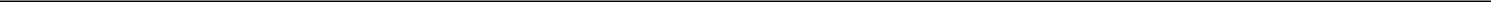 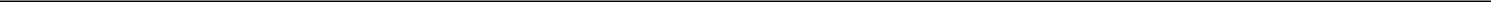 SECURITIES AND EXCHANGE COMMISSIONWashington, D.C. 20549__________________________________________________FORM 10-Q__________________________________________________QUARTERLY REPORT PURSUANT TO SECTION 13 OR 15(D) OF THE SECURITIES EXCHANGE ACT OF1934For the quarterly period ended September 30, 2012ORTRANSITION REPORT PURSUANT TO SECTION 13 OR 15(D) OF THE SECURITIES EXCHANGE ACT OF1934Commission file number 001-34057__________________________________________________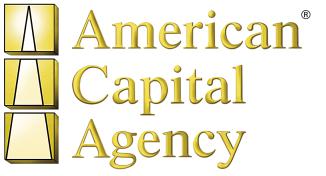 AMERICAN CAPITAL AGENCY CORP.(Exact name of registrant as specified in its charter)__________________________________________________2 Bethesda Metro Center, 14th FloorBethesda, Maryland 20814(Address of principal executive offices)(301) 968-9300(Registrant’s telephone number, including area code)__________________________________________________Indicate by check mark whether the registrant (1) has filed all reports to be filed by Section 13 or 15(d) of the Securities Exchange Act of 1934 during the preceding 12 months (or for such shorter earlier period that the registrant was required to file such reports), and (2) has been subject to such filing requirements for the past 90 days. Yes ☒ No ☐Indicate by check mark whether the registrant has submitted electronically and posted on its corporate Web site, if any, every Interactive Data File required to be submitted and posted pursuant to Rule 405 of Regulation S-T (§232.405 of this chapter) during the preceding 12 months (or for such shorter period that the registrant was required to submit and post such files). Yes ☒ No ☐Indicate by check mark whether the registrant is a large accelerated filer, an accelerated filer, a non-accelerated filer or a smaller reporting company. See definition of “large accelerated filer,” “accelerated filer” and “smaller reporting company” in Rule 12b-2 of the Exchange Act.Large accelerated filer☒Accelerated filer☐Non-accelerated filer☐(Do not check if a smaller reporting company)Smaller Reporting Company☐Indicate by check mark whether the registrant is a shell company (as defined in Rule 12b-2 of the Exchange Act).Yes☐No☒The number of shares of the issuer’s common stock, $0.01 par value, outstanding as of October 31, 2012 was 341,598,550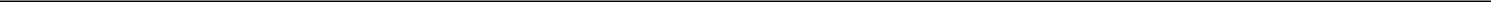 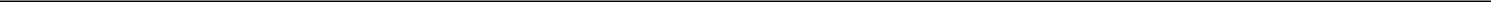 AMERICAN CAPITAL AGENCY CORP.TABLE OF CONTENTSPART I.-FINANCIAL INFORMATIONItem 1. Financial StatementsAMERICAN CAPITAL AGENCY CORP.CONSOLIDATED BALANCE SHEETS(in millions, except per share data)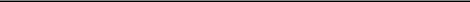 See accompanying notes to consolidated financial statements.2AMERICAN CAPITAL AGENCY CORP.CONSOLIDATED STATEMENTS OF COMPREHENSIVE INCOME(Unaudited)(in millions, except per share data)See accompanying notes to consolidated financial statements.3AMERICAN CAPITAL AGENCY CORP.CONSOLIDATED STATEMENT OF STOCKHOLDERS’ EQUITY(in millions)See accompanying notes to consolidated financial statements.4AMERICAN CAPITAL AGENCY CORP.CONSOLIDATED STATEMENTS OF CASH FLOWS(Unaudited)(in millions)See accompanying notes to consolidated financial statements.5AMERICAN CAPITAL AGENCY CORP.NOTES TO CONSOLIDATED FINANCIAL STATEMENTS(Unaudited)Note 1. Unaudited Interim Consolidated Financial StatementsThe interim consolidated financial statements of American Capital Agency Corp. (referred throughout this report as the “Company”, “we”, “us” and “our”) are prepared in accordance with U.S. generally accepted accounting principles (“GAAP”) for interim financial information and pursuant to the requirements for reporting on Form 10-Q and Article 10 of Regulation S-X. The preparation of financial statements in conformity with GAAP requires management to make estimates and assumptions that affect the reported amounts of assets and liabilities and disclosure of contingent assets and liabilities at the date of the financial statements and the reported amounts of income and expenses during the reporting period. Actual results could differ from those estimates.Our unaudited consolidated financial statements include the accounts of our wholly-owned taxable REIT subsidiary, American Capital Agency TRS, LLC, and variable interest entities for which the Company is the primary beneficiary. Significant intercompany accounts and transactions have been eliminated. In the opinion of management, all adjustments, consisting solely of normal recurring accruals, necessary for the fair presentation of financial statements for the interim period have been included. The current period’s results of operations are not necessarily indicative of results that ultimately may be achieved for the year.Note 2. OrganizationWe were organized in Delaware on January 7, 2008, and commenced operations on May 20, 2008 following the completion of our initial public offering (“IPO”). Our common stock is traded on The NASDAQ Global Select Market under the symbol “AGNC”.We operate so as to qualify to be taxed as a real estate investment trust (“REIT”) under the Internal Revenue Code of 1986, as amended (the “Internal Revenue Code”). Therefore, substantially all of our assets, other than our taxable REIT subsidiary ("TRS"), consist of qualified real estate assets (as defined under the Internal Revenue Code). As a REIT, we are required to distribute annually 90% of our taxable net income. As long as we qualify as a REIT, we will generally not be subject to U.S. federal or state corporate taxes on our taxable net income to the extent that we distribute all of our annual taxable net income to our stockholders. It is our intention to distribute 100% of our taxable income, after application of available tax attributes, within the limits prescribed by the Internal Revenue Code, which may extend into the subsequent taxable year.We are externally managed by American Capital AGNC Management, LLC (our “Manager”), an affiliate of American Capital, Ltd. (“American Capital”).We earn income primarily from investing on a leveraged basis in agency mortgage-backed securities ("agency MBS"). These investments consist of residential mortgage pass-through securities and collateralized mortgage obligations (“CMOs”) for which the principal and interest payments are guaranteed by government-sponsored entities, such as the Federal National Mortgage Association (“Fannie Mae”) and the Federal Home Loan Mortgage Corporation (“Freddie Mac”), or by a U.S. Government agency, such as the Government National Mortgage Association (“Ginnie Mae”) (collectively referred to as “GSEs”). We may also invest in agency debenture securities issued by Freddie Mac, Fannie Mae or the Federal Home Loan Bank ("FHLB"). We refer to agency MBS and agency debenture securities collectively as "investment securities" and we refer to the specific investment securities in which we invest as our "investment portfolio".Our principal objective is to preserve our net asset value (also referred to as "net book value", "NAV" and "stockholders' equity") while generating attractive risk-adjusted returns for distribution to our stockholders through regular quarterly dividends from the combination of our net interest income and net realized gains and losses on our investments and hedging activities. We fund our investments primarily through short-term borrowings structured as repurchase agreements.Note 3. Summary of Significant Accounting PoliciesInvestment SecuritiesASC Topic 320, Investments—Debt and Equity Securities (“ASC 320”), requires that at the time of purchase, we designate a security as held-to-maturity, available-for-sale or trading, depending on our ability and intent to hold such security to maturity. Securities classified as trading and available-for-sale are reported at fair value, while securities classified as held-to-maturity are reported at amortized cost. We may, from time to time, sell any of our investment securities as part of our overall management of our investment portfolio. Accordingly, we typically designate our investment securities as available-for-sale. All securities classified as available-for-sale are reported at fair value, with unrealized gains and losses reported in other comprehensive income6("OCI") a separate component of stockholders’ equity. Upon the sale of a security, we determine the cost of the security and the amount of unrealized gains or losses to reclassify out of accumulated OCI into earnings based on the specific identification method.Interest-only securities and inverse interest-only securities (collectively referred to as “interest-only securities”) represent our right to receive a specified proportion of the contractual interest flows of specific agency CMO securities. Principal-only securities represent our right to receive the contractual principal flows of specific agency CMO securities. Interest-only and principal-only securities are measured at fair value through earnings in gain (loss) on derivative instruments and other securities, net in our consolidated statements of comprehensive income. Our investments in interest-only and principal-only securities are included in agency MBS securities, at fair value on the accompanying consolidated balance sheets.We estimate the fair value of our investment securities based on a market approach using Level 2 inputs from third-party pricing services and dealer quotes. The third-party pricing services use pricing models that incorporate such factors as coupons, primary and secondary mortgage rates, prepayment speeds, spread to the Treasury and interest rate swap curves, convexity, duration, periodic and life caps and credit enhancements. The dealer quotes incorporate common market pricing methods, including a spread measurement to the Treasury or interest rate swap curve as well as underlying characteristics of the particular security including coupon, periodic and life caps, rate reset period, issuer, additional credit support and expected life of the security. Refer to Note 7 for further discussion of fair value measurements.We evaluate securities for other-than-temporary impairment (“OTTI”) on at least a quarterly basis, and more frequently when economic or market conditions warrant such evaluation. The determination of whether a security is other-than-temporarily impaired involves judgments and assumptions based on subjective and objective factors. When an investment security is impaired, an OTTI is considered to have occurred if (i) we intend to sell the investment security (i.e. a decision has been made as the reporting date) or (ii) it is more likely than not that we will be required to sell the investment security before recovery of its amortized cost basis. If we intend to sell the security or if it is more likely than not that we will be required to sell the investment security before recovery of its amortized cost basis, the entire amount of the impairment loss, if any, is recognized in earnings as a realized loss and the cost basis of the security is adjusted to its fair value.We did not recognize any OTTI charges on any of our investment securities for the three and nine months ended September 30, 2012 and 2011. Interest IncomeInterest income is accrued based on the outstanding principal amount of the investment securities and their contractual terms. Premiums and discounts associated with the purchase of investment securities are amortized or accreted into interest income over the projected lives of the securities, including contractual payments and estimated prepayments using the interest method in accordance with ASC Subtopic 310-20, Receivables—Nonrefundable Fees and Other Costs (“ASC 310-20”).We estimate long-term prepayment speeds of our agency securities using a third-party service and market data. The third-party service estimates prepayment speeds using models that incorporate the forward yield curve, current mortgage rates, current mortgage rates of the outstanding loans, loan age, volatility and other factors. We review the prepayment speeds estimated by the third-party service and compare the results to market consensus prepayment speeds, if available. We also consider historical prepayment speeds and current market conditions to validate the reasonableness of the prepayment speeds estimated by the third-party service and, based on our Manager’s judgment, we may make adjustments to their estimates. Actual and anticipated prepayment experience is reviewed quarterly and effective yields are recalculated when differences arise between (i) our previously estimated future prepayments and (ii) actual prepayments to date plus current estimated future prepayments. If the actual and estimated future prepayment experience differs from our prior estimate of prepayments, we are required to record an adjustment in the current period to the amortization or accretion of premiums and discounts for the cumulative difference in the effective yield through the reporting date.The yield on our adjustable rate securities further assumes that the securities reset at a rate equal to the underlying index rate in effect as of the date we acquired the security plus the stated margin.Derivative and other Hedging InstrumentsWe use a variety of derivative instruments to economically hedge a portion of our exposure to market risks, including interest rate and prepayment risk. The objective of our risk management strategy is to reduce fluctuations in net book value over a range of interest rate scenarios. In particular, we attempt to mitigate the risk of the cost of our variable rate liabilities increasing during a period of rising interest rates. The principal instruments that we use are interest rate swaps and options to enter into interest rate swaps (“interest rate swaptions”). We also purchase or sell to-be-announced agency MBS forward contracts (“TBAs”), specified agency MBS on a forward basis, U.S. Treasury securities and U.S. Treasury futures contracts. We may also purchase or write put or call options on TBA securities and invest in other types of mortgage derivatives, such as interest-only securities, and synthetic7total return swaps, such as the Markit IOS Synthetic Total Return Swap Index (“Markit IOS Index”).We account for derivative instruments in accordance with ASC Topic 815, Derivatives and Hedging (“ASC 815”). ASC 815 requires an entity to recognize all derivatives as either assets or liabilities in the balance sheet and to measure those instruments at fair value. Hedging instruments that are not derivatives under ASC 815 are accounted for as securities in accordance with ASC 320.The accounting for changes in the fair value of derivative instruments depends on whether the instruments are designated and qualify as part of a hedging relationship pursuant to ASC 815.Changes in fair value related to derivatives not in hedge designated relationships are recorded in gain (loss) on derivative instruments and other securities, net; whereas changes in fair value related to derivatives in hedge designated relationships are initially recorded in OCI and later reclassified to income at the time that the hedged transactions affect earnings. Any portion of the changes in fair value due to hedge ineffectiveness is immediately recognized in gain (loss) on derivative instruments and other securities, net.Our derivative agreements and repurchase agreements generally contain provisions that allow for netting or setting off receivables and payables with each counterparty. We report amounts in our consolidated balance sheets on a gross basis without regard for such rights of offset or master netting arrangements.Derivatives in a gain position are reported as derivative assets at fair value and derivatives in a loss position are reported as derivative liabilities at fair value in our consolidated balance sheets. In our consolidated statements of cash flows, cash receipts and payments related to derivative instruments are classified according to the underlying nature or purpose of the derivative transaction, generally in the operating section for derivatives designated in hedging relationships and the investing section for derivatives not designated in hedging relationships.The use of derivatives creates exposure to credit risk relating to potential losses that could be recognized in the event that the counterparties to these instruments fail to perform their obligations under the contracts. We attempt to minimize this risk by limiting our counterparties to major financial institutions with acceptable credit ratings, monitoring positions with individual counterparties and adjusting posted collateral as required.Discontinuation of hedge accounting for interest rate swap agreementsPrior to the third quarter of 2011, we entered into interest rate swap agreements typically with the intention of qualifying for hedge accounting under ASC 815. However, as of September 30, 2011, we elected to discontinue hedge accounting for our interest rate swaps. Our net asset value was not impacted by our election to discontinue hedge accounting since our net asset value is the same irrespective of whether we apply hedge accounting.Upon discontinuation of hedge accounting, the net deferred loss related to our de-designated interest rate swaps remained in accumulated OCI and is being reclassified from accumulated OCI into interest expense on a straight-line basis over the remaining term of each interest rate swap. Although the reclassification of accumulated OCI into interest expense is similar to as if the interest rate swaps had not been de-designated, the actual net periodic interest costs associated with our de-designated interest rates swaps may be more or less than amounts reclassified into interest expense. The difference, as well as net periodic interest costs on interest rate swaps that were never in a hedge designation, along with subsequent changes in the fair value of our interest rates swaps, is reported in our consolidated statement of comprehensive income in gain (loss) on derivative instruments and other securities, net.Interest rate swap agreementsWe use interest rate swaps to economically hedge the variable cash flows associated with borrowings made under our repurchase agreement facilities. Under our interest rate swap agreements, we typically pay a fixed rate and receive a floating rate based on one or three-month LIBOR ("payer swap") with terms up to 10 years, which has the effect of modifying the repricing characteristics of our repurchase agreements and cash flows on such liabilities.We estimate the fair value of interest rate swaps using a third-party pricing model. The third-party pricing model incorporates such factors as the LIBOR curve and the pay rate on the interest rate swaps. We also incorporate both our own and our counterparties’ nonperformance risk in estimating the fair value of our interest rate swaps. In considering the effect of nonperformance risk, we consider the impact of netting and credit enhancements, such as collateral postings and guarantees, and have concluded that our own and our counterparty risk is not significant to the overall valuation of these agreements.8Interest rate swaptionsWe purchase interest rate swaptions to help mitigate the potential impact of increases or decreases in interest rates on the performance of our investment portfolio (referred to as “convexity risk”). The interest rate swaptions provide us the option to enter into an interest rate swap agreement for a predetermined notional amount, stated term and pay and receive interest rates in the future. Our swaption agreements typically provide us the option to enter into a pay fixed rate interest rate swap, which we refer as “payer swaptions”. We may also enter into swaption agreements that provide us the option to enter into a receive fixed interest rate swap, which we refer to as "receiver swaptions". The premium paid for interest rate swaptions is reported as an asset in our consolidated balance sheets. The premium is valued at an amount equal to the fair value of the swaption that would have the effect of closing the position adjusted for nonperformance risk, if any. The difference between the premium and the fair value of the swaption is reported in gain (loss) on derivative instruments and other securities, net in our consolidated statement of comprehensive income. If a swaption expires unexercised, the loss on the swaption would be equal to the premium paid. If we sell or exercise a swaption, the realized gain or loss on the swaption would be equal to the difference between the cash or the fair value of the underlying interest rate swap received and the premium paid.We estimate the fair value of interest rate swaptions using a third-party pricing model based on the fair value of the future interest rate swap that we have the option to enter into as well as the remaining length of time that we have to exercise the option, adjusted for non-performance risk, if any.TBA securitiesA TBA security is a forward contract for the purchase ("long position") or sale ("short position") of agency MBS at a predetermined price, face amount, issuer, coupon and stated maturity on an agreed-upon future date. The specific agency MBS delivered into the contract upon the settlement date, published each month by the Securities Industry and Financial Markets Association, are not known at the time of the transaction. The difference between the contract price and the fair value of the TBA security is reported in gain (loss) on derivative instruments and other securities, net in our consolidated statement of comprehensive income. Upon settlement of the TBA contract, the realized gain or loss on the TBA contract is equal to the difference between the fair value of the underlying agency MBS physically received/delivered and the contract price, or if cash settled, is equal to the net cash amount paid or received.We estimate the fair value of TBA securities based on similar methods used to value our agency MBS securities.Forward commitments to purchase or sell specified agency MBSWe enter into forward commitments to purchase or sell specified agency MBS from time to time as a means of acquiring assets or as a hedge against short-term changes in interest rates. We account for contracts for the purchase or sale of specified agency MBS securities as derivatives if the delivery of the specified agency MBS and settlement extends beyond the shortest period possible for that type of security. Realized and unrealized gains and losses associated with forward commitments accounted for as derivatives are recognized in our consolidated statements of comprehensive income in gain (loss) on derivative instruments and other securities, net.We estimate the fair value of forward commitments to purchase or sell specified agency MBS based on similar methods used to value agency MBS, as well as the remaining length of time of the forward commitment.U.S. Treasury securitiesWe purchase or sell short U.S. Treasury securities and U.S. Treasury futures contracts to help mitigate the potential impact of changes in interest rates on the performance of our portfolio. We borrow securities to cover short sales of U.S. Treasury securities under reverse repurchase agreements. We account for these as securities borrowing transactions and recognize an obligation to return the borrowed securities at fair value on the balance sheet based on the value of the underlying borrowed securities as of the reporting date. Gains and losses associated with purchases and short sales of U.S. Treasury securities are recognized in gain (loss) on derivative instruments and other securities, net in our consolidated statements of comprehensive income.Total return swapsWe enter into total return swaps to obtain exposure to a security or market sector without owning such security or investing directly in that market sector. Total return swaps are agreements in which there is an exchange of cash flows whereby one party commits to make payments based on the total return (coupon plus the mark-to-market movement) of an underlying instrument or index in exchange for fixed or floating rate interest payments. To the extent the total return of the instrument or index underlying the transaction exceeds or falls short of the offsetting interest rate obligation, we will receive a payment from or make a payment to the counterparty.9The primary total return swap index in which we invest is the Markit IOS Index. Total return swaps based on the Markit IOS Index are intended to synthetically replicate the performance of interest-only securities. We determine the fair value of our total return swaps based on published index prices. Gains and losses associated with changes in market value of the underlying index and coupon interest are recognized in gain (loss) on derivative instruments and other securities, net in our consolidated statements of comprehensive income.Variable Interest EntitiesASC Topic 810, Consolidation (“ASC 810”), requires an enterprise to consolidate a variable interest entity ("VIE") if it is deemed the primary beneficiary of the VIE. Further, ASC 810 requires a qualitative assessment to determine the primary beneficiary of a VIE and ongoing assessments of whether an enterprise is the primary beneficiary of a VIE as well as additional disclosures for entities that have variable interests in VIEs.We have entered into transactions involving CMO trusts (e.g. a VIE) whereby, in each case, we transferred agency MBS to an investment bank in exchange for cash proceeds and at the same time entered into a commitment with the same investment bank to purchase to-be-issued securities collateralized by the agency MBS transferred, which resulted in our consolidation of the CMO trusts. We will consolidate a CMO trust if we are the CMO trust’s primary beneficiary; that is, if we have a variable interest that provides us with a controlling financial interest in the CMO trust. An entity is deemed to have a controlling financial interest if the entity has the power to direct the activities of a VIE that most significantly impact the VIE’s economic performance and the obligation to absorb losses of or right to receive benefits from the VIE that could potentially be significant to the VIE. As part of the qualitative assessment in determining if we have a controlling financial interest, we evaluate whether we control the selection of financial assets transferred to the CMO trust.Agency MBS transferred to consolidated VIEs are reported on our consolidated balance sheets in agency securities transferred to consolidated variable interest entities, at fair value and can only be used to settle the obligations of each respective VIE.We report debt issued in connection with the CMO trusts on our consolidated balance sheets in debt of consolidated VIEs, at fair value, which represents tranches within the trusts sold to third-parties and excludes tranches acquired by us that eliminate in consolidation. The third-party beneficial interest holders in the VIEs have no recourse against our general credit. For transactions entered into subsequent to December 31, 2011, we have elected the option to account for the consolidated debt at fair value, with changes in fair value reflected in earnings during the period in which they occur. We believe this election more appropriately reflects our financial position as both the consolidated assets and consolidated debt are presented in a consistent manner on our consolidated balance sheets. We estimate the fair value of the consolidated debt based on a market approach using Level 2 inputs from third-party pricing services and dealer quotes.Recent Accounting PronouncementsIn December 2011, the FASB issued ASU No. 2011-11, Balance Sheet (Topic 210): Disclosures about Offsetting Assets and Liabilities (“ASU 2011-11”). The update requires new disclosures about balance sheet offsetting and related arrangements. For derivatives and financial assets and liabilities, the amendments require disclosure of gross asset and liability amounts, amounts offset on the balance sheet, and amounts subject to the offsetting requirements but not offset on the balance sheet. The guidance is effective January 1, 2013 and is to be applied retrospectively. This guidance does not amend the existing guidance on when it is appropriate to offset. As a result, we do not expect this guidance to have a material effect on our financial statements.ReclassificationsCertain prior period amounts in the consolidated financial statements have been reclassified to conform to the current period presentation.Note 4. Investment SecuritiesAs of September 30, 2012, we had agency MBS at fair value of $89.6 billion, with a total cost basis of $86.9 billion. The net unamortized premium balance on our investment portfolio as of September 30, 2012 was $4.4 billion, including interest-only and principal-only strips. The following tables summarize our investments in agency MBS as of September 30, 2012 (dollars in millions):10Interest-only agency MBS strips represent the right to receive a specified portion of the contractual interest flows of the underlying unamortized principal balance (“UPB” or “par value”) of specific agency CMO securities. Principal-only agency MBS strips represent the right to receive contractual principal flows of the UPB of specific agency CMO securities. The UPB of our interest-only agency MBS strips was $1.8 billion and the weighted average contractual interest we are entitled to receive was 5.70% of this amount as of September 30, 2012. The par value of our principal-only agency MBS strips was $309 million as of September 30, 2012.The weighted average coupon includes the interest cash flows from our interest-only agency MBS strips taken together with the interest cash flows from our fixed-rate, adjustable-rate and CMO agency MBS as a percentage of the par value of our agency MBS (excluding the UPB of our interest-only securities) as of September 30, 2012.Incorporates a weighted average future constant prepayment rate assumption of 14% based on forward rates as of September 30, 2012 and a weighted average reset rate for adjustable rate securities of 2.67%, which is equal to a weighted average underlying index rate of 0.96% based on the current spot rate in effect as of the date we acquired the securities and a weighted average margin of 1.71%.As of December 31, 2011, we had agency MBS at fair value of $54.7 billion, with a total cost basis of $53.7 billion. The net unamortized premium balance on our investment portfolio as of December 31, 2011 was $2.4 billion, including interest-only and principal-only strips. The following tables summarize our investments in agency MBS as of December 31, 2011 (dollars in millions):11The UPB of our interest-only securities was $1.1 billion and the weighted average contractual interest we are entitled to receive was 5.52% of this amount as of December 31, 2011. The par value of our principal-only agency MBS strips was $40 million as of December 31, 2011.The weighted average coupon includes the interest cash flows from our interest-only securities taken together with the interest cash flows from our fixed-rate, adjustable-rate and CMO securities as a percentage of the par value of our agency securities (excluding the UPB of our interest-only securities) as of December 31, 2011.Incorporates a weighted average future constant prepayment rate assumption of 14% based on forward rates as of December 31, 2011 and a weighted average reset rate for adjustable rate securities of 2.71%, which is equal to a weighted average underlying index rate of 0.94% based on the current spot rate in effect as of the date we acquired the securities and a weighted average margin of 1.77%.As of September 30, 2012 and December 31, 2011, we did not have investments in agency debenture securities.The actual maturities of our agency MBS securities are generally shorter than the stated contractual maturities. Actual maturities are affected by the contractual lives of the underlying mortgages, periodic contractual principal payments and principal prepayments. As of September 30, 2012 and December 31, 2011, our weighted average expected constant prepayment rate (“CPR”) over the remaining life of our aggregate agency MBS portfolio was 14%. Our estimates differ materially for different types of securities and thus individual holdings have a wide range of projected CPRs. We estimate long-term prepayment assumptions for different securities using a third-party service and market data. The third-party service estimates prepayment speeds using models that incorporate the forward yield curve, current mortgage rates, mortgage rates of the outstanding loans, loan age, volatility and other factors. We review the prepayment speeds estimated by the third-party service and compare the results to market consensus prepayment speeds, if available. We also consider historical prepayment speeds and current market conditions to validate reasonableness. As market conditions may change rapidly, we may make adjustments for different securities based on our Manager's judgement. Various market participants could use materially different assumptions.The following table summarizes our agency MBS classified as available-for-sale as of September 30, 2012 and December 31, 2011 according to their estimated weighted average life classification (dollars in millions):12The weighted average life of our interest-only agency MBS strips was 4.8 and 3.0 years as of September 30, 2012 and December 31, 2011, respectively.The weighted average life of our principal-only agency MBS strips was 5.6 and 2.6 years as of September 30, 2012 and December 31, 2011, respectively.Our agency securities classified as available-for-sale are reported at fair value, with unrealized gains and losses excluded from earnings and reported in OCI, a component of stockholders’ equity. The following table summarizes changes in accumulated OCI for our available-for-sale securities for the three and nine months ended September 30, 2012 and 2011 (in millions):The following table presents the gross unrealized loss and fair values of our available-for-sale agency securities by length of time that such securities have been in a continuous unrealized loss position as of September 30, 2012 and December 31, 2011 (in millions):As of September 30, 2012, we did not intend to sell any of these agency securities and we do not believe it is more likely than not we will be required to sell the agency securities before recovery of their amortized cost basis. The unrealized losses on these agency securities are not due to credit losses given the government-sponsored entity or government guarantees, but are rather due to changes in interest rates and prepayment expectations.Gains and LossesThe following table is a summary of our net gain from the sale of agency MBS for the three and nine months ended September 30, 2012 and 2011 (in millions):13Proceeds include cash received during the period, plus receivable for agency MBS sold during the period as of period end.For the three and nine months ended September 30, 2012, we recognized an unrealized gain of $20 million and $19 million, respectively, and for the three and nine months ended September 30, 2011, we recognized an unrealized gain of $28 million and $24 million, respectively, in gain (loss) on derivative instruments and other securities, net in our consolidated statements of comprehensive income for the change in value of investments in interest-only and principal-only agency MBS strips, net of prior period reversals. For the three and nine months ended September 30, 2012, we recognized no realized gain or loss, and for the three and nine months ended September 30, 2011, we recognized a realized loss of $3 million in gain on sale of agency securities, net, in our consolidated statements of operations and comprehensive income for the sales of interest-only and principal-only securities.Pledged AssetsThe following tables summarize our assets pledged as collateral under repurchase agreements, debt of consolidated VIEs, derivative agreements and prime broker agreements by type, including securities pledged related to securities sold but not yet settled, as of September 30, 2012 and December 31, 2011 (in millions):The following table summarizes our securities pledged as collateral under repurchase agreements and debt of consolidated VIEs by remaining maturity, including securities pledged related to sold but not yet settled securities, as of September 30, 2012 and December 31, 2011 (dollars in millions):14As of September 30, 2012 and December 31, 2011, none of our repurchase agreement borrowings backed by agency MBS were due on demand or mature overnight.SecuritizationsAll of our CMO securities are backed by fixed or adjustable-rate agency MBS. Fannie Mae or Freddie Mac guarantees the payment of interest and principal and acts as the trustee and administrator of their respective securitization trusts. Accordingly, we are not required to provide the beneficial interest holders of the CMO securities any financial or other support. Our maximum exposure to loss related to our involvement with CMO trusts is the fair value of the CMO securities and interest-only and principal-only securities held by us, less principal amounts guaranteed by Fannie Mae and Freddie Mac.As of September 30, 2012 and December 31, 2011, the fair value of all of our CMO securities, interest-only securities and principal-only securities, excluding the consolidated CMO trusts discussed below, was $766 million and $426 million, respectively, or $1.4 billion and $429 million, respectively, including the net asset value of the consolidated CMO trusts discussed below. Our maximum exposure to loss related to our CMO securities and interest-only and principal-only securities, including the consolidated CMO trust, was $375 million and $155 million as of September 30, 2012 and December 31, 2011, respectively.We have consolidated CMO trusts for which we have determined we are the primary beneficiary of the trusts. In connection with the consolidated trusts, as of September 30, 2012 and December 31, 2011, we recognized agency securities with a total fair value of $1.6 billion and $58 million, respectively, and a principal balance of $1.5 billion and $55 million, respectively, and debt with a carrying value of $1.0 billion and $54 million, respectively, in our accompanying consolidated balance sheets. The total fair value of debt for which we have elected the option to account for at fair value was $968 million as of September 30, 2012, with a principal balance $939 million (or $936 million, net of discounts). For the three and nine months ended September 30, 2012, we recognized an unrealized loss of $24 million and $32 million in gain (loss) on derivative instruments and other securities, net in our consolidated statements of comprehensive income for the change in value of debt of our consolidated VIEs. Our involvement with the consolidated trusts is limited to the agency securities transferred to the trusts and the CMO securities subsequently held by us. There are no arrangements that could require us to provide financial support to the trusts.Note 5. Repurchase Agreements and Other DebtWe pledge certain of our agency securities as collateral under repurchase arrangements with financial institutions, the terms and conditions of which are negotiated on a transaction-by-transaction basis. Interest rates on these borrowings are generally based on LIBOR plus or minus a margin and amounts available to be borrowed are dependent upon the fair value of the securities pledged as collateral, which fluctuates with changes in interest rates, type of security and liquidity conditions within the banking, mortgage finance and real estate industries. In response to declines in fair value of pledged securities, lenders may require us to post additional collateral or pay down borrowings to re-establish agreed upon collateral requirements, referred to as margin calls. As of September 30, 2012 and December 31, 2011, we have met all margin call requirements.The following table summarizes our borrowings under repurchase arrangements and weighted average interest rates classified by original maturities as of September 30, 2012 and December 31, 2011 (dollars in millions):15As of September 30, 2012 and December 31, 2011, we did not have an amount at risk with any repurchase agreement counterparty greater than 4% of our stockholders’ equity.As of September 30, 2012 and December 31, 2011, we had other debt consisting of debt of consolidated VIEs outstanding with a carrying value of $1.0 billion and $54 million, respectively, and a principal balance of $979 million (or $976 million, net of original issue discounts) and $54 million, respectively. Debt of consolidated VIEs consists of variable rate debt outstanding in connection with the consolidation of structured transactions for which we are the primary beneficiary of in our accompanying financial statements. As of September 30, 2012, debt of consolidated VIEs carried a weighted average interest rate of LIBOR plus 42 basis points. The actual maturities of debt of consolidated VIEs are generally shorter than the stated contractual maturities. The actual maturities are affected by the contractual lives of the underlying agency MBS securitizing the debt of consolidated VIEs and periodic principal prepayments of such underlying securities. The estimated weighted average life of debt of consolidated VIEs as of September 30, 2012 was 3.8 years.Note 6. Derivative and Other Hedging InstrumentsIn connection with our risk management strategy, we hedge a portion of our interest rate risk by entering into derivative and other hedging instrument contracts. We may enter into agreements for interest rate swaps, interest rate swaptions, interest rate cap or floor contracts and futures or forward contracts. We may also purchase or short TBA and U.S. Treasury securities, purchase or write put or call options on TBA securities or we may invest in other types of mortgage derivative securities, such as interest-only securities, and synthetic total return swaps, such as the Markit IOS Index. Our risk management strategy attempts to manage the overall risk of the portfolio, reduce fluctuations in book value and generate additional income distributable to stockholders. For additional information regarding our derivative instruments and our overall risk management strategy, please refer to the discussion of derivative and other hedging instruments in Note 3.As of September 30, 2012 and December 31, 2011, our derivative and other hedging instruments were comprised primarily of interest rate swaps, which have the effect of economically modifying the repricing characteristics of our repurchase agreements and cash flows on such liabilities. Our interest rate swaps are used to manage the interest rate risk created by our variable rate short-term repurchase agreements. Under our interest rate swaps, we typically pay a fixed-rate and receive a floating rate based on one-month LIBOR with terms up to 10 years.Derivative and other hedging instruments entered into in addition to interest rate swap agreements are intended to supplement our use of interest rate swaps and we do not currently expect our use of these instruments to be the primary protection against interest rate risk for our portfolio. These instruments are accounted for as derivatives, but are not generally designated as hedges under ASC 815, or as other securities, with any changes in the fair values of the contracts prior to their settlement date included in earnings in gain (loss) on derivative instruments and other securities, net in our consolidated statements of comprehensive income. We do not use derivative or other hedging instruments for speculative purposes.16Derivatives Designated as Hedging InstrumentsPrior to September 30, 2011, our interest rate swaps were typically designated as cash flow hedges under ASC 815; however, as of September 30, 2011, we elected to discontinue hedge accounting for our interest rate swaps in order to increase our funding flexibility. For further information regarding our discontinuation of hedge accounting please refer to Note 3.For the three and nine months ended September 30, 2012, we reclassified $51 million and $155 million, respectively, of net deferred losses from accumulated OCI into interest expense related to our de-designated interest rate swaps and recognized an equal, but offsetting, amount in other comprehensive income. Our total net periodic interest costs on our swap portfolio was $125 million and $330 million for the three and nine months ended September 30, 2012, respectively. The difference of $74 million and $175 million for the three and nine months ended September 30, 2012, respectively, are reported in our accompanying consolidated statement of comprehensive income in gain (loss) on derivative instruments and other securities, net. As of September 30, 2012, the net deferred loss in accumulated OCI related to de-designated interest rate swaps was $536 million and the weighted average remaining contractual term was 2.5 years. The net deferred loss expected to be reclassified from OCI into interest expense over the next twelve months is $194 million.The following tables summarize information about our outstanding interest rate swaps designated as hedging instruments under ASC 815 and their effect on our consolidated statement of comprehensive income for the three and nine months ended September 30, 2011 (dollars in millions).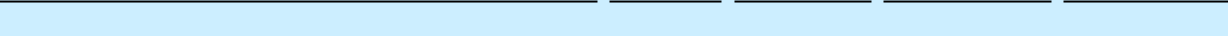 Hedge De-	EndingDesignations	Notional Amount(23,900)	$(23,900)	$Location of Gain or (Loss)Recognized in Earnings (Ineffective Portion and Amount Excluded from Effectiveness Testing)——Amount of Gain or (Loss) Recognized in Earnings(Ineffective Portion and Amount Excluded from Effectiveness Testing)During the nine months ended September 30, 2011, we also held forward contracts to purchase TBA and specified agency securities that were designated as cash flow hedges pursuant to ASC 815. The following tables summarize information about these securities and their effect on our consolidated statement of comprehensive income for the nine months ended September 30, 2011 (dollars in millions). We did not designate any such agreements as cash flow hedges during the three months ended September 30, 2011 and the three and nine months ended September 30, 2012.17Location of Gain or (Loss)Recognized in Earnings(Ineffective Portion and AmountExcluded from EffectivenessTesting)Amount of Gain or (Loss) Recognized in Earnings (Ineffective Portion and Amount Excluded from Effectiveness Testing)Derivatives Not Designated as Hedging InstrumentsThe table below summarizes fair value information about our derivatives outstanding that were not designated as hedging instruments as of September 30, 2012 and December 31, 2011 (in millions).Additionally, as of September 30, 2012 and December 31, 2011, we had obligations to return U.S. Treasury securities borrowed under reverse repurchase agreements accounted for as securities borrowing transactions at a fair value of $7.3 billion and $899 million, respectively. The borrowed securities were used to cover short sales of U.S. Treasury securities from which we received total proceeds of $7.2 billion and $880 million, respectively. The change in fair value of the borrowed securities is recorded in gain (loss) on derivative instruments and other securities, net in our consolidated statements of comprehensive income.The tables below summarize the effect of derivative instruments not designated as hedges under ASC 815 on our consolidated statements of comprehensive income for the three and nine months ended September 30, 2012 and 2011 (in millions):Excludes a gain of $20 million from interest-only and principal-only securities and a loss of $24 million from debt of consolidated VIEs re-measured18at fair value through earnings recognized in gain (loss) on derivative instruments and other securities, net in our consolidated statement of comprehensive income for the three months ended September 30, 2012.Excludes a loss of $28 million from interest-only and principal-only securities re-measured at fair value through earnings, a loss of $1 million for hedge ineffectiveness on our outstanding interest rate swaps and a gain of $5 million from U.S. Treasury securities in gain (loss) on derivative instruments and other securities, net in our consolidated statement of comprehensive income for the three months ended September 30, 2011.Excludes a loss of $1 million from U.S. Treasury securities, a gain of $19 million from interest-only and principal-only securities and a loss of $32 million from debt of consolidated VIEs re-measured at fair value through earnings recognized in gain (loss) on derivative instruments and other securities, net in our consolidated statement of comprehensive income for the nine months ended September 30, 201219Excludes a loss of $24 million from interest-only securities re-measured at fair value through earnings, a loss of $2 million for hedge ineffectiveness on our outstanding interest rate swaps and a gain of $33 million from U.S. Treasury securities recognized in gain (loss) on derivative instruments and other securities, net in our consolidated statement of comprehensive income for the nine months ended September 30, 2011.The following tables summarize our interest rate swap agreements outstanding as of September 30, 2012 and December 31, 2011 (dollars in millions).Amounts include forward starting swaps of $3.1 billion ranging up to six months from September 30, 2012.Amounts include forward starting swaps of $2.6 billion ranging up to five months from December 31, 2011.20The following table summarizes our interest rate swaption agreements outstanding as of September 30, 2012 and December 31, 2011 (dollars in millions).The following table summarizes our contracts to purchase and sell TBA and specified agency securities on a forward basis as of September 30, 2012 and December 31, 2011 (in millions):________________________Includes 15-year and 30-year TBA securities of varying couponsIncludes 20-year and 30-year fixed securities of varying couponsCredit Risk-Related Contingent FeaturesThe use of derivatives creates exposure to credit risk relating to potential losses that could be recognized in the event that the counterparties to these instruments fail to perform their obligations under the contracts. We minimize this risk by limiting our counterparties to major financial institutions with acceptable credit ratings and monitoring positions with individual counterparties. In addition, we may be required to pledge assets as collateral for our derivatives, whose amounts vary over time based on the market value, notional amount and remaining term of the derivative contract. In the event of a default by a counterparty we may not receive payments provided for under the terms of our derivative agreements, and may have difficulty obtaining our assets pledged as collateral for our derivatives. The cash and cash equivalents and agency securities pledged as collateral for our derivative instruments is included in restricted cash and agency securities, respectively, on our consolidated balance sheets.Each of our International Swaps and Derivatives Association ("ISDA") Master Agreements contains provisions under which we are required to fully collateralize our obligations under the swap instrument if at any point the fair value of the swap represents a liability greater than the minimum transfer amount contained within our agreements. We were also required to post initial collateral upon execution of certain of our swap transactions. If we breach any of these provisions, we will be required to settle our obligations under the agreements at their termination values.Further, each of our ISDA Master Agreements also contains a cross default provision under which a default under certain of our other indebtedness in excess of a certain threshold causes an event of default under the agreement. Threshold amounts vary by lender. Following an event of default, we could be required to settle our obligations under the agreements at their termination values. Additionally, under certain of our ISDA Master Agreements, we could be required to settle our obligations under the agreements at their termination values if we fail to maintain certain minimum shareholders’ equity thresholds or our REIT status or if we fail to comply with limits on our leverage above certain specified levels.As of September 30, 2012, the fair value and termination value of our interest rate swaps in a liability position related to these agreements was $1.4 billion. We had agency securities with fair values of $1.3 billion and restricted cash of $332 million pledged as collateral against our interest rate swaps, including initial collateral posted upon execution of interest rate swap and total return swap transactions.21Note 7. Fair Value MeasurementsWe determine the fair value of our agency securities and debt of consolidated VIEs based upon fair value estimates obtained from multiple third party pricing services and dealers. In determining fair value, third party pricing sources use various valuation approaches, including market and income approaches. Factors used by third party sources in estimating the fair value of an instrument may include observable inputs such as coupons, primary and secondary mortgage rates, pricing information, credit data, volatility statistics, and other market data that are current as of the measurement date. The availability of observable inputs can vary by instrument and is affected by a wide variety of factors, including the type of instrument, whether the instrument is new and not yet established in the marketplace and other characteristics particular to the instrument. Third party pricing sources may also use certain unobservable inputs, such as assumptions of future levels of prepayment, defaults and foreclosures, especially when estimating fair values for securities with lower levels of recent trading activity. We make inquiries of third party pricing sources to understand the significant inputs and assumptions they used to determine their prices. For further information regarding valuation of our derivative instruments, please refer to the discussion of derivative and other hedging instruments in Note 3.We review the various third party fair value estimates and perform procedures to validate their reasonableness, including an analysis of the range of third party estimates for each position, comparison to recent trade activity for similar securities, and management review for consistency with market conditions observed as of the measurement date. While we do not adjust prices we obtain from third party pricing sources, we will exclude third party prices for securities from our determination of fair value if we determine (based on our validation procedures and our market knowledge and expertise) that the price is significantly different than observable market data would indicate and we cannot obtain an understanding from the third party source as to the significant inputs used to determine the price.The validation procedures described above also influence our determination of the appropriate fair value measurement classification. We utilize a three-level valuation hierarchy for disclosure of fair value measurement. The valuation hierarchy is based upon the transparency of inputs to the valuation of an asset or liability as of the measurement date. A financial instrument's categorization within the hierarchy is based upon the lowest level of input that is significant to the fair value measurement. There were no transfers between hierarchy levels during the nine months ended September 30, 2012. The three levels of hierarchy are defined as follows:Level 1 Inputs —Quoted prices (unadjusted) for identical unrestricted assets and liabilities in active markets that are accessible at the measurement date.Level 2 Inputs —Quoted prices for similar assets and liabilities in active markets; quoted prices for identical or similar instruments in markets that are not active; and model-derived valuations whose inputs are observable or whose significant value drivers are observable.Level 3 Inputs —Instruments with primarily unobservable market data that cannot be corroborated.The following table provides a summary of our assets and liabilities that are measured at fair value on a recurring basis as of September 30, 2012 andDecember 31, 2011 (dollars in millions):22Note 8. Stockholders' EquityPreferred Stock OfferingPursuant to our amended and restated certificate of incorporation, we are authorized to designate and issue up to 10.0 million shares of preferred stock in one or more classes or series. Our board of directors has designated 6.9 million shares as 8.000% Series A Cumulative Redeemable Preferred Stock ("Series A Preferred Stock"). As of September 30, 2012, we have 3.1 million of authorized but unissued shares of preferred stock. Our board of directors may designate additional series of authorized preferred stock ranking junior to or in parity with the Series A Preferred Stock or designate additional shares of the Series A Preferred Stock and authorize the issuance of such shares.In April 2012, we completed a public offering in which 6.9 million shares of our Series A Preferred Stock were sold to the underwriters at a price of $24.21 per share. Upon completion of the offering we received proceeds, net of offering expenses, of approximately $167 million. Our Series A Preferred Stock has no stated maturity and is not subject to any sinking fund or mandatory redemption. Under certain circumstances upon a change of control, the Series A Preferred Stock is convertible to shares of our common stock. Holders of Series A Preferred Stock have no voting rights, except under limited conditions, and holders are entitled to receive cumulative cash dividends at a rate of 8.00% per annum of the $25.00 per share liquidation preference before holders of our common stock are entitled to receive any dividends. Shares of our Series A Preferred Stock are redeemable at $25.00 per share plus accumulated and unpaid dividends (whether or not declared) exclusively at our option commencing on April 5, 2017, or earlier under certain circumstances intended to preserve our qualification as a REIT for Federal income tax purposes. Dividends23are payable quarterly in arrears on the 15th day of each January, April, July and October. As of September 30, 2012, we had declared all required quarterly dividends on our Series A Preferred Stock.Common Stock OfferingIn March 2012, we completed a public offering in which 71.2 million shares of our common stock were sold to the underwriters at a price of $29.00 per share. Upon completion of the March offering, we received proceeds, net of offering expenses, of approximately $2.1 billion. In July 2012, we completed a public offering in which 36.8 million shares of our common stock were sold to the underwriters at a price of $33.70 per share. Upon completion of the July offering, we received proceeds, net of offering expenses, of approximately $1.2 billion. In both instances, the underwriters in the offering sold the shares of our common stock in one or more transactions on the NASDAQ Global Select Market, in the over-the-counter market, through negotiated transactions or otherwise at market prices prevailing at the time of sale.At-the-Market Offering ProgramWe have sales agreements with sales agents to publicly offer and sell shares of our common stock in privately negotiated and/or at-the-market transactions from time to time. During the nine months ended September 30, 2012, we sold 9.5 million shares of our common stock under such a sales agreement at an average price of $31.41 per share for proceeds, net of program costs, of $298 million. For the three months ended September 30, 2012, we did not sell any shares under the sales agreements. As of September 30, 2012, 16.7 million shares remain under the sales agreements.Dividend Reinvestment and Direct Stock Purchase PlanWe sponsor a dividend reinvestment and direct stock purchase plan through which stockholders may purchase additional shares of our common stock by reinvesting some or all of the cash dividends received on shares of our common stock. Stockholders may also make optional cash purchases of shares of our common stock subject to certain limitations detailed in the plan prospectus. During the three and nine months ended September 30, 2012, there were no shares issued under the plan. As of September 30, 2012, 4.7 million shares remain under the plan.Note 9. Subsequent EventIn October 2012, our Board of Directors adopted a plan that may provide for stock repurchases of up to $500 million of our outstanding shares of common stock through December 31, 2013. Shares of our common stock may be purchased in the open market, including through block purchases, or through privately negotiated transactions, or pursuant to any trading plan that may be adopted in accordance with Rule 10b5-1 of the Securities and Exchange Commission. The timing, manner, price and amount of any repurchases will be determined at our discretion and the program may be suspended, terminated or modified at any time for any reason. We intend to repurchase shares only when the purchase price is less than our estimate of our current net asset value per share of our common stock. Generally, when we repurchase our common stock at a discount to our net asset value, the net asset value of our remaining shares of common stock outstanding increases. In addition, we do not intend to repurchase any shares from directors, officers or other affiliates. The program does not obligate us to acquire any specific number of shares, and all repurchases will be made in accordance with SEC Rule 10b-18, which sets certain restrictions on the method, timing, price and volume of stock repurchases.24Item 2. Management’s Discussion and Analysis of Financial Condition and Results of OperationsManagement’s Discussion and Analysis of Financial Condition and Results of Operations (“MD&A”) is designed to provide a reader of American Capital Agency Corp.’s consolidated financial statements with a narrative from the perspective of management. Our MD&A is presented in five sections:Executive OverviewFinancial ConditionResults of OperationsLiquidity and Capital ResourcesForward-Looking StatementsEXECUTIVE OVERVIEWAmerican Capital Agency Corp. (“AGNC”, the “Company”, “we”, “us” and “our”) was organized on January 7, 2008 and commenced operations on May 20, 2008 following the completion of our initial public offering. Our common stock is traded on The NASDAQ Global Select Market under the symbol “AGNC”. We are externally managed by American Capital AGNC Management, LLC (our “Manager”), an affiliate of American Capital, Ltd. (“American Capital”).We operate so as to qualify to be taxed as a real estate investment trust (“REIT”) under the Internal Revenue Code of 1986, as amended (the “Internal Revenue Code”). As such, we are required to distribute annually 90% of our taxable net income. As long as we qualify as a REIT, we will generally not be subject to U.S. federal or state corporate taxes on our taxable net income to the extent that we distribute all of our annual taxable net income to our stockholders. It is our intention to distribute 100% of our taxable income, after application of available tax attributes, within the limits prescribed by the Internal Revenue Code, which may extend into the subsequent taxable year.We earn income primarily from investing on a leveraged basis in agency mortgage-backed securities. These investments consist of residential mortgage pass-through securities and collateralized mortgage obligations (“CMOs”) for which the principal and interest payments are guaranteed by government-sponsored entities, such as the Federal National Mortgage Association (“Fannie Mae”) and the Federal Home Loan Mortgage Corporation (“Freddie Mac”), or by a U.S. Government agency, such as the Government National Mortgage Association (“Ginnie Mae”) (collectively referred to as “GSEs”). We may also invest in agency debenture securities issued by Freddie Mac, Fannie Mae or the Federal Home Loan Bank ("FHLB"). We refer to agency mortgage-backed securities and agency debenture securities collectively as "agency securities" and we refer to the specific investment securities in which we invest as our "investment portfolio".Our principal objective is to preserve our net book value (also referred to as "net asset value", "NAV" and "stockholders' equity") while generating attractive risk-adjusted returns for distribution to our stockholders through regular quarterly dividends from the combination of our net interest income and net realized gains and losses on our investments and hedging activities. We fund our investments primarily through borrowings structured as repurchase agreements.Our Investment StrategyOur investment strategy is designed to:manage an investment portfolio consisting of agency securities that seeks to generate attractive risk-adjusted returns;capitalize on discrepancies in the relative valuations in the agency securities market;manage financing, interest and prepayment rate risks;preserve our net book value;provide regular quarterly distributions to our stockholders;qualify as a REIT; andremain exempt from the requirements of the Investment Company Act of 1940, as amended (the “Investment Company Act”).The size and composition of our investment portfolio depends on investment strategies implemented by our Manager, the availability of investment capital and overall market conditions, including the availability of attractively priced investments and suitable financing to appropriately leverage our investment portfolio. Market conditions are influenced by, among other things, current levels of and expectations for future levels of, interest rates, mortgage prepayments, market liquidity, housing prices, unemployment rates, general economic conditions, government participation in the mortgage market, evolving regulations or legal settlements that impact servicing practices or other mortgage related activities.25Trends and Recent Market ImpactsOn September 13, 2012, the Federal Reserve announced their third quantitative easing program, commonly known as QE3, and extended their guidance to keep the federal funds rate at "exceptional low levels" through at least mid-2015. QE3 entails large-scale purchases of agency MBS at the pace of $40 billion per month in addition to the Federal Reserve's existing policy of reinvesting principal payments from its holdings of agency MBS into new agency MBS purchases. The program is open-ended in nature, and is intended to put downward pressure on longer-term interest rates, support mortgage markets, and help make the broader financial conditions more accommodative. The Federal Reserve plans to continue their purchases of agency MBS and employ other policy tools, as appropriate, until they foresee substantial improvement in the outlook for the U.S. labor market.The Federal Reserve's purchases will likely be concentrated in newly-issued, fixed-rate agency MBS (i.e., the part of the mortgage market with the greatest impact on mortgage rates offered to borrowers). We expect that the combined total purchases of agency MBS by the Federal Reserve will be $65 billion to $75 billion per month, which will likely be more than 50% of the average gross agency MBS new issue volume during the fourth quarter of 2012. As of September 30, 2012, prices across the agency MBS spectrum had generally increased following the Federal Reserve's QE3 announcement, with the lowest coupon, 30-year and 15-year fixed-rate agency MBS outperforming higher coupon agency MBS. The table below summarizes interest rates and prices of generic fixed-rate agency MBS for the nine month period ended September 30, 2012.Price information is for generic instruments only and is not reflective of our specific portfolio holdings. Price information can vary by source. Prices in the table above obtained from a combination of Bloomberg and dealer indications. Interest rates obtained from Bloomberg.We expect during periods in which the Federal Reserve purchases significant volumes of mortgages, yields on agency MBS will be lower than and refinancing volumes will be higher than would have been absent QE3. Since returns on agency MBS are highly sensitive to prepayment speeds we have positioned our investment portfolio towards agency MBS that we believe have favorable prepayment attributes. As of September 30, 2012, 71% of our fixed-rate investment portfolio was comprised of agency securities backed by lower loan balance mortgages (pools backed by original loan balances of up to26$150,000) and loans originated under the U.S. Government sponsored Home Affordable Refinance Program ("HARP") (pools backed by 100% refinance loans with original loan-to-values of ≥ 80%), which we believe have a lower risk of prepayment relative to generic agency securities. The remainder of our portfolio as of September 30, 2012 was primarily comprised of low coupon, new issuance fixed-rate agency securities. (See Financial Condition below for further details of our portfolio composition as of September 30, 2012).The following table illustrates the impact of favorable prepayment characteristics on constant prepayment rates (“CPR”), comparing the actual annualized monthly CPR for our portfolio to the Fannie Mae 2011 30-year 4.0% fixed-rate TBA for the nine months ended September 30, 2012.Weighted average actual one-month annualized CPR released at the beginning of the month based on securities held/outstanding as of the preceding month-end.Source: JP Morgan.In addition to strategic asset selection, we attempt to protect our net asset value against significant fluctuations due to market risks, including interest rate and prepayment risk, through the use of economic hedges. We utilize a variety of hedging strategies to aid us in this objective, which are summarized in Notes 3 and 6 of the accompanying financial statements.FINANCIAL CONDITIONAs of September 30, 2012 and December 31, 2011, our investment portfolio consisted of $89.6 billion and $54.7 billion, respectively, of agency mortgage-backed securities ("agency MBS"). The following tables summarize certain characteristics of our agency MBS investment portfolio as of September 30, 2012 and December 31, 2011 (dollars in millions):27_______________________Portfolio yield incorporates a projected life CPR assumption as of September 30, 2012 and a weighted average reset rate for adjustable rate securities of 2.67%, which is equal to a weighted average underlying index rate of 0.96% based on the current spot rate in effect as of the date we acquired the securities and a weighted average margin of 1.71%.Weighted average projected life CPR based on forward rate assumptions as of September 30, 2012.Lower loan balance securities represent pools backed by a maximum original loan balance of up to $150,000. Our lower loan balance securities had a weighted average original loan balance of $98,000 and $101,000 for 15-year and 30-year securities, respectively, as of September 30, 2012.HARP securities are defined as pools backed by100% refinance loans with loan-to-values ("LTV") ≥ 80%. Our HARP securities had a weighted average LTV of 95% and 100% for 15-year and 30-year securities, respectively, as of September 30, 2012.28Portfolio yield incorporates a projected life CPR assumption as of December 31, 2011 and a weighted average reset rate for adjustable rate securities of 2.71%, which is equal to a weighted average underlying index rate of 0.94% based on the current spot rate in effect as of the date we acquired the securities and an weighted average margin of 1.77%.Weighted average projected life CPR based on forward rate assumptions as of December 31, 2011.Lower loan balance securities represent pools backed by a maximum original loan balance of ≤ $150,000. Our lower loan balance securities had a weighted average original loan balance of $102,029 and $108,432 for 15-year and 30-year securities, respectively, as of December 31, 2011.HARP securities are defined as pools backed by100% refinance loans with LTVs ≥ 80% and ≤ 125%. Our HARP securities had a weighted average LTV of 98% and 97% for 15-year and 30-year securities, respectively, as of December 31, 2011.Other 15-year securities include $687 million of securities backed by loans with original loan balances ≤ $175,000.Interest-only agency MBS strips represent the right to receive a specified portion of the contractual interest flows of the underlying unamortized principal balance (“UPB” or “par value”) of specific agency CMO securities. Principal-only agency MBS strips represent the right to receive contractual principal flows of the UPB of specific agency CMO securities. As of September 30, 2012 and December 31, 2011, the combined weighted average yield of our agency MBS portfolio was 2.61% and 3.07%, respectively.29The stated contractual final maturity of the mortgage loans underlying our agency MBS portfolio ranges up to 40 years. As of September 30, 2012 and December 31, 2011, the weighted average final contractual maturity of our agency MBS portfolio was 24 and 23 years, respectively.The actual maturities of agency MBS are generally shorter than their stated contractual maturities primarily as a result of prepayments of principal of the underlying mortgages. The weighted average expected maturity of our agency MBS portfolio was 4.9 and 5.1 years as of September 30, 2012 and December 31, 2011, respectively. In determining the estimated weighted average years to maturity of our agency MBS and the yield on our agency MBS, we have assumed a weighted average CPR over the remaining life of our agency MBS portfolio of 14% as of September 30, 2012 and December 31, 2011. We amortize or accrete premiums and discounts associated with purchases of our agency MBS into interest income over the estimated life of our securities based on actual and projected CPRs, using the effective yield method. Since the weighted average cost basis of our agency MBS portfolio was 105.4% of par value as of September 30, 2012, slower actual and projected prepayments can have a meaningful positive impact on our asset yields, while faster actual or projected prepayments can have a meaningful negative impact on our asset yields.The following table summarizes our agency MBS classified as available-for-sale, at fair value, according to their estimated weighted average life classifications as of September 30, 2012 and December 31, 2011 (dollars in millions):The weighted average life of our interest-only agency MBS strips was 4.8 and 3.0 years as of September 30, 2012 and December 31, 2011, respectively, and the weighted average life of our principal-only agency MBS strips was 5.6 and 2.6 years as of September 30, 2012 and December 31, 2011, respectively.As of September 30, 2012 and December 31, 2011, we held pass-through agency MBS collateralized by adjustable rate mortgage loans ("ARMs") and hybrid ARMs with coupons linked to various indices. Hybrid ARMs are mortgage loans that have interest rates that are fixed for an initial period and, thereafter, reset at regular intervals subject to interest rate caps. The following tables detail the characteristics of our ARM and hybrid ARM agency MBS portfolio by interest rate index as of September 30, 2012 and December 31, 2011 (dollars in millions):The following table details the number of months to the next reset for our pass-through agency MBS collateralized by ARMs and hybrid ARMs as ofSeptember 30, 2012 and December 31, 2011 (dollars in millions):30As of September 30, 2012 and December 31, 2011, we did not have investments in agency debenture securities.RESULTS OF OPERATIONSIn addition to the results presented in accordance with GAAP, our results of operations discussed below include certain non-GAAP financial information, including adjusted net interest expense, net spread income and estimated taxable income and certain financial metrics derived from non-GAAP information, such as cost of funds and estimated undistributed taxable income. By providing users of our financial information with such measures in addition to the related GAAP measures, we believe it gives users greater transparency into the information used by our management in its financial and operational decision-making and, in the case of estimated taxable income, information that is directly related to the amount of dividends we are required to distribute in order to maintain our REIT qualification status. However, because such measures are incomplete measures of our financial performance and involve differences from results computed in accordance with GAAP, they should be considered as supplementary to, and not as a substitute for, our results computed in accordance with GAAP. In addition, because not all companies use identical calculations, our presentation of such non-GAAP measures may not be comparable to other similarly-titled measures of other companies. Furthermore, estimated taxable income can include certain information that is subject to potential adjustments up to the time of filing our income tax returns, which occurs after the end of our calendar year.The following analysis of our financial condition and results of operations should be read in conjunction with our interim consolidated financial statements and the notes thereto. The tables below present our condensed consolidated balance sheets as of September 30, 2012 and December 31, 2011 and our condensed consolidated statements of comprehensive income and key statistics for the three and nine months ended September 30, 2012 and 2011 (in millions, except per share amounts):31Except as noted below, average numbers for each period are weighted based on days on our books and records. All percentages are annualized.Net asset value per common share calculated as our total stockholders' equity, less our 8.000% Series A Cumulative Redeemable Preferred Stock liquidation preference of $25 per preferred share, divided by our number of common shares outstanding as of period end.We voluntarily discontinued hedge accounting under GAAP for interest rate swaps as of September 30, 2011. Accumulated other comprehensive loss32(“OCI”) on our de-designated interest rate swaps as of September 30, 2011 is being amortized on a straight-line basis over the remaining swap terms into interest expense. All other periodicinterest costs, termination fees and mark-to-market adjustments associated with our interest rate swaps are reported in other income (loss), net pursuant to GAAP. Other (loss) income, netincludes $74 million, $2 million, $175 million and $2 million of other periodic swap interest costs for the three months ended September 30, 2012 and 2011 and the nine months endedSeptember 30, 2012 and 2011, respectively. Please refer to our Interest Expense and Cost of Funds discussion further below and Notes 3 and 6 of our Consolidated Financial Statements inthis Report on Form 10-Q for additional information regarding our discontinuance of hedge accounting.Average stockholders' equity calculated as our average month-ended stockholders' equity during the quarter.Weighted average coupon for the period was calculated by dividing our total coupon (or cash) interest income on agency securities by our average agency securities held at par.Average asset yield for the period was calculated by dividing our total cash interest income on agency securities, less amortization of premiums and discounts, by our average amortized cost of agency securities held.Cost of funds includes repurchase agreements, debt of consolidated VIEs and interest rate swaps, but excludes interest rate swap termination fees and costs associated with other supplemental hedges such as interest rate swaptions and short U.S. Treasury or TBA positions. Weighted average cost of funds for the period was calculated by dividing our total cost of funds by our average repurchase agreements and debt of consolidated VIEs outstanding, less repurchase agreements for U.S. Treasury securities, for the period.Net interest rate spread for the period was calculated by subtracting our average cost of funds from our average asset yield.Average cost of funds as of period end includes repurchase agreements and debt of consolidated VIEs outstanding, plus the impact of interest rate swaps in effect as of each period end and forward starting swaps becoming effective, net of swaps expiring, within three months of each period end, but excludes costs associated with other supplemental hedges such as swaptions and short treasury or TBA positions.Net comprehensive income return on average common equity for the period was calculated by dividing our comprehensive income available to common shareholders by our average stockholders' equity, net of the 8.000% Series A Cumulative Redeemable Preferred Stock liquidation preference.Economic return on common equity represents the sum of the change in our net asset value per common share and our dividends declared on common stock during the period over our beginning net asset value per common share.Leverage during the period was calculated by dividing our daily weighted average repurchase agreements and debt of consolidated VIEs outstanding, less our repurchase agreements for U.S. Treasury securities, for the period by our average stockholders' equity for the period.Leverage at period end was calculated by dividing the sum of the amount outstanding under our repurchase agreements, net receivable / payable for unsettled agency securities and debt of consolidated VIEs by our total stockholders' equity at period end.Interest Income and Asset YieldThe following table summarizes our interest income for the three and nine months ended September 30, 2012 and 2011 (dollars in millions).Interest income was $520 million and $327 million for the three month periods ended September 30, 2012 and 2011, respectively, and $1.5 billion and $756 million for the nine month periods ended September 30, 2012 and 2011, respectively. The increase in interest income was due to an increase in our average investment portfolio, partially offset by a decline in our average asset yield.Our average asset yield declined 59 bps to 2.55% from 3.14% for the current and prior year three month periods, respectively, and declined 43 bps to 2.82% from 3.25% for the current and prior year nine month periods, respectively. The decline in our average asset yield is reflective of the decline in long-term interest rates, higher projected prepayments and the result of acquiring lower yielding securities due to changes in portfolio composition, reinvestment of proceeds received from principal repayments and deployment of capital from equity raises.We amortize premiums and discounts associated with agency securities into interest income over the life of such securities using the effective yield method. The effective yield (or asset yield) on our agency securities is based on actual CPRs realized for individual securities in our investment portfolio through the reporting date and assumes a projected CPR over the remaining life of our investment portfolio. We estimate projected CPRs on our agency securities using a third-party service and market data. We update our estimates on at least a quarterly basis, and more frequently when economic or market conditions warrant. The effective yield on our securities is adjusted retrospectively when we make changes to our CPR forecasts or when differences occur between our actual prepayment experience and our prior projections. Our projected CPR estimate increased to 14% as of September 30, 2012 from 13% as of September 30, 2011. The actual CPR realized for individual securities in our investment portfolio was approximately 9% and 8% for the current and prior year three month periods, respectively, and 10% and 9% for the33current and prior year nine month periods, respectively.Interest income was net of premium amortization of $219 million and $113 million for the current and prior year three month periods, respectively, and $515 million and $240 million for the current and prior year nine month periods, respectively. The net unamortized premium balance of our investment portfolio, including interest-only and principal-only strips, was $4.4 billion and $2.4 billion as of September 30, 2012 and December 31, 2011, respectively.LeverageOur leverage was 7.1 and 7.7 times our stockholders' equity, as of September 30, 2012 and December 31, 2011, respectively. When adjusted for the net payables and receivables for unsettled securities, our leverage ratio was 7.0 and 7.9 times our stockholders' equity as of September 30, 2012 and December 31, 2011, respectively. Our actual leverage will vary from time to time based on various factors, including our Manager's opinion of the level of risk of our assets and liabilities, our liquidity position, our level of unused borrowing capacity, over-collateralization levels required by lenders when we pledge securities to secure our borrowings and the current market value of our investment portfolio. In addition, certain of our master repurchase agreements and master swap agreements contain a restriction that prohibits our leverage (as defined pursuant to each agreement) from exceeding levels ranging from 12 to 16 times the amount of our stockholders' equity. Additionally, under certain of our master repurchase agreements, we could be required to settle our obligations under the agreements if we fail to maintain minimum shareholders’ equity thresholds or our REIT status.The table below presents our quarterly average and quarter-end repurchase agreement and debt of consolidated VIEs balance outstanding ("other debt")and leverage ratios for the nine months ended September 30, 2012 and 2011 (dollars in millions):Average leverage during the period was calculated by dividing the daily weighted average repurchase agreements and debt of consolidated VIEs outstanding, less amounts used to fund short-term investments in U.S. Treasury securities, for the period by our average month-ended stockholders’ equity for the period.Leverage as of period end was calculated by dividing the amount outstanding under our repurchase agreements and debt of consolidated VIEs by our stockholders’ equity at period end.Leverage as of period end, net of unsettled trades was calculated by dividing the sum of the amount outstanding under our repurchase agreements, net liabilities and receivables for unsettled agency securities and debt of consolidated VIEs by our total stockholders’ equity at period end.Average leverage for the quarters ended March 31, 2011 and June 30, 2011 was 8.2x and 8.3x, pro forma, when average equity is adjusted to exclude the March 2011 and June 2011 follow-on equity offerings that closed on March 25, 2011 and June 28, 2011, respectively.Our leverage included in the table above does not include the impact of TBA and forward settling agency securities positions, which have the effect of increasing or decreasing our "at risk" leverage. A net long position increases our at risk leverage, while a net short position reduces our at risk leverage. As of September 30, 2012, we had a net long TBA and forward settling agency securities position of $3.8 billion notional value and at risk leverage of 7.4:1, net of unsettled securities.Interest Expense and Cost of FundsInterest expense of $139 million and $365 million for the three and nine months ended September 30, 2012, respectively, was primarily comprised of interest expense on our repurchase agreements and the reclassification of accumulated OCI into interest expense related to previously de-designated interest rate swaps described further below. When adjusted for other periodic swap expense included in our consolidated statement of comprehensive income in gain (loss) on derivative instruments and other securities, net, our adjusted net interest expense was $213 million and $540 million for the three and nine months ended September 30, 2012, respectively.Interest expense of $95 million and $195 million for the three and nine months ended September 30, 2011, respectively,34was primarily comprised of interest expense on our repurchase agreements and periodic swap costs for the period prior to hedge de-designation. When adjusted for other periodic swap expense included in our consolidated statement of comprehensive income in gain (loss) on derivative instruments and other securities, net, our adjusted net interest expense was $97 million and $197 million for the three and nine months ended September 30, 2011, respectively.Prior to the third quarter of 2011, we entered into interest rate swap agreements typically with the intention of qualifying for hedge accounting under GAAP. However, as of September 30, 2011, we elected to discontinue hedge accounting for our interest rate swaps in order to increase our funding flexibility (refer to Note 3 of our consolidated financial statements in this Quarterly Report on Form 10-Q regarding our discontinuance of hedge accounting). Subsequent to our discontinuance of hedge accounting, the net deferred loss related to our de-designated interest rate swaps is being reclassified from accumulated OCI into interest expense on a straight-line basis over the remaining term of each interest rate swap. Although the reclassification of accumulated OCI into interest expense is similar to as if the interest rate swaps had not been de-designated, the actual net periodic interest costs associated with our de-designated interest rates swaps may be greater or less than the amounts reclassified into interest expense. The difference, as well as net periodic interest costs on interest rate swaps that were never in a hedge designation, is reported in our consolidated statement of comprehensive income in gain (loss) on derivative instruments and other securities, net. We refer to the sum of our total net periodic interest costs on our interest rate swaps and interest expense on our repurchase agreements and other debt as our "adjusted net interest expense" or as our "cost of funds" when stated as a percentage of our outstanding repurchase agreements and other debt balance. Our cost of funds does not include swap termination fees and costs associated with our other supplemental hedges, such as swaptions, short U.S. Treasury or TBA positions.The table below presents a reconciliation of our interest expense (the most comparable GAAP financial measure) to our adjusted net interest expense (a non-GAAP financial measure) for the three and nine months ended September 30, 2012 and 2011 (dollars in millions)._______________________Percent of our average repurchase agreements and other debt outstanding for the period annualized.The table below presents a summary of our debt and interest rate swaps outstanding for the three and nine months ended September 30, 2012 and 2011 (dollars in millions)._______________________Represents daily weighted average balance of repurchase agreement and other debt outstanding, less amounts used to fund short-term investments in U.S. Treasury securities.Our average interest rate swaps outstanding in the table above exclude our forward starting swaps not in effect during the periods presented. Forward starting interest rate swaps do not impact our adjusted net interest expense and cost of funds until they commence accruing net interest settlements on their forward start dates. We enter into forward starting interest rate swaps based on a variety of factors, including our Manager's view of the forward yield curve and the timing of potential changes in short-term interest rates, time to deploy new capital, amount and timing of expirations of our existing interest swap portfolio and current and anticipated swap spreads. As of September 30, 2012, we had $3.1 billion of forward starting interest rate swaps outstanding with forward start dates through March 2013, compared to $550 million of interest rate swaps set to expire over the same time35period.The period-over-period increase in our adjusted net interest expense was largely attributable to the increase in our investment portfolio and the corresponding increase in our average repurchase agreements and other debt balances outstanding and a higher cost of funds. Our higher cost of funds was reflective of higher repo rates and a higher ratio of interest rate swaps outstanding to repurchase agreements and other debt, which was partially offset by a decrease in the weighted average pay rate on our interest rate swaps. Our higher repo cost is primarily a function of higher repo rates in the market and, to a lesser extent, a function of extending the average original days-to-maturity of our repo funding to 141 days as of September 30, 2012 from 57 days as of September 30, 2011.Net Spread IncomeThe table below presents a reconciliation of our net interest income (the most comparable GAAP financial measure) to our net spread income (a non-GAAP financial measure) for the three and nine months ended September 30, 2012 and 2011 (dollars in millions).The period-over-period decline in net spread income is primarily a function of margin compression due to lower asset yields and higher cost of funds.Gain on Sale of Agency Securities, NetThe following table is a summary of our net gain on sale of agency MBS for the current and prior year periods (in millions):Proceeds include cash received during the period, plus receivable for agency MBS sold during the period as of period end.Asset sales during the periods presented were primarily a function of repositioning our agency MBS portfolio towards securities with attributes our Manager believes provide a greater relative value and risk-adjusted returns in light of current and anticipated interest rates, federal government programs, general economic conditions and other factors.Gain (Loss) on Derivative Instruments and Other Securities, NetThe following table is a summary of our gain (loss) on derivative instruments and other securities, net for the three and nine months endedSeptember 30, 2012 and 2011 (in millions):36Please refer to Interest Expense and Cost of Funds discussion above for additional information regarding other periodic interest costs of interest rate swaps, net.Unrealized gain (loss) from derivative instruments and other securities, net includes reversals of prior period amounts for settled or expired derivative instruments and other securities.Amount excludes $51 million and $155 million of net unrealized gains on interest rate swaps recorded in other comprehensive income for the three and nine months ended September 30, 2012.We use derivative instruments and other securities in addition to interest rate swaps to supplement our interest rate risk management strategies. Our increased use of derivative instruments and other securities during the three and nine months ended September 30, 2012 is correlated to the overall increase in our investment portfolio and continued interest rate volatility. For further details regarding our use of derivative instruments and related activity, refer to Notes 3 and 6 of our consolidated financial statements in this Quarterly Report on Form 10-Q.Management Fees and General and Administrative ExpensesWe pay our Manager a base management fee payable monthly in arrears in amount equal to one twelfth of 1.25% of our Equity. Our Equity is defined as our month-end stockholders' equity, adjusted to exclude the effect of any unrealized gains or losses included in either retained earnings or OCI, each as computed in accordance with GAAP. There is no incentive compensation payable to our Manager pursuant to the management agreement. We incurred management fees of $32 million and $16 million during the three months ended September 30, 2012 and 2011, respectively, and $82 million and $36 million during the nine months ended September 30, 2012 and 2011, respectively. General and administrative expenses were $8 million and $6 million during the three months ended September 30, 2012 and 2011, respectively, and $22 million and $13 million during the nine months ended September 30, 2012 and 2011, respectively. Our general and administrative expenses primarily consisted of prime broker fees, information technology costs, the allocation of overhead expenses from our Manager, accounting fees, legal fees, Board of Director fees and insurance expenses. Our total expenses as a percentage of our average stockholders' equity on an annualized basis declined year-over-year to 1.50% from 1.75% for the current and prior year three month period, respectively, and to 1.56% from 1.79% for the current and prior year nine month period, respectively, due to improved operating leverage.Dividends and Income TaxesFor the three months ended September 30, 2012 and 2011, we had estimated taxable income of $453 million and $33537million (or $1.36 and $1.86 per common share), respectively, and for the nine months ended September 30, 2012 and 2011, we had estimated taxable income of $1.4 billion and $690 million (or $4.91 and $5.14 per common share), respectively.As a REIT, we are required to distribute annually 90% of our taxable income to maintain our status as a REIT and all of our taxable income to avoid Federal and state corporate income taxes. We can treat dividends declared by September 15 and paid by December 31 as having been a distribution of our taxable income for our prior tax year ("spill-back provision"). Income as determined under GAAP differs from income as determined under tax rules because of both temporary and permanent differences in income and expense recognition. The primary differences are (i) unrealized gains and losses associated with interest rate swaps and other derivatives and securities marked-to-market in current income for GAAP purposes, but excluded from taxable income until realized or settled, (ii) temporary differences related to the amortization of premiums paid on investments, (iii) timing differences in the recognition of certain realized gains and losses and (iv) permanent differences for excise tax expense. Furthermore, our estimated taxable income is subject to potential adjustments up to the time of filing our appropriate tax returns, which occurs after the end of our fiscal year. The following is a reconciliation of our GAAP net income to our estimated taxable income for the three and nine months ended September 30, 2012 and 2011 (dollars in millions).For the three months ended September 30, 2012 and 2011, we declared common dividends of $1.25 and $1.40 per common share, respectively, and for the nine months ended September 30, 2012 and 2011, we declared common dividends of $3.75 and $4.20 per common share, respectively. In addition, for the three and nine months ended September 30, 2012, we declared dividends on our Series A Preferred Stock of $0.500 and $1.056 per preferred share, respectively. We had no preferred stock outstanding prior to April 2012.As of September 30, 2012, we have distributed all of our taxable income for the 2011 tax year and we have an estimated $518 million of undistributed taxable income related to our 2012 tax year, net of our September 30, 2012 common and preferred dividends payable of $430 million. We expect to distribute our remaining fiscal year 2012 taxable income during fiscal year 2012 and 2013, subject to the spill-back provision, so that we will not be subject to Federal or state corporate income tax. However, as a REIT, we are still subject to a nondeductible Federal excise tax of 4% to the extent that the sum of (i) 85% of our ordinary taxable income, (ii) 95% of our capital gains and (iii) any undistributed taxable income from the prior year exceeds our dividends declared in such year and paid by January 31 of the subsequent year. For the three and nine months ended September 30, 2012, we accrued a Federal excise tax of $9 million and $13 million, respectively, included in our income tax provision, net on the accompanying consolidated statements of comprehensive income, because we expect that our calendar year distributions for 2012 will be less than the total of these amounts. For the three and nine months ended September 30, 2011, we accrued a Federal excise tax of $1 million.Further, our taxable REIT subsidiary ("TRS") is subject to corporate Federal and state income taxes. For the three and nine months ended September 30, 2012, we recognized an income tax benefit of $4 million and $9 million, respectively, attributable to our TRS, which is included in our income tax provision, net on the accompanying consolidated statements of comprehensive income. For the three and nine months ended September 30, 2011, we did not accrue an income tax provision or benefit attributable to our TRS.Other Comprehensive IncomeThe following table summarizes the components of our other comprehensive income for the three and nine months ended September 30, 2012 and 2011 (in millions):38LIQUIDITY AND CAPITAL RESOURCESOur primary sources of funds are borrowings under master repurchase agreements, equity offerings, asset sales and monthly principal and interest payments on our investment portfolio. Because the level of our borrowings can be adjusted on a daily basis, the level of cash and cash equivalents carried on the balance sheet is significantly less important than the potential liquidity available under our borrowing arrangements. We currently believe that we have sufficient liquidity and capital resources available for the acquisition of additional investments, repayments on borrowings, maintenance of any margin requirements and the payment of cash dividends as required for our continued qualification as a REIT. To qualify as a REIT, we must distribute annually at least 90% of our taxable income. To the extent that we annually distribute all of our taxable income in a timely manner, we will generally not be subject to federal and state income taxes. We currently expect to distribute all of our taxable income in a timely manner so that we are not subject to Federal and state income taxes. This distribution requirement limits our ability to retain earnings and thereby replenish or increase capital from operations.Equity CapitalTo the extent we raise additional equity capital through follow-on equity offerings, through our at-the-market offering program or under our dividend reinvestment and direct stock purchase plan, we currently anticipate using cash proceeds from such transactions to purchase additional investment securities, to make scheduled payments of principal and interest on our repurchase agreements and for other general corporate purposes. There can be no assurance, however, that we will be able to raise additional equity capital at any particular time or on any particular terms.In October 2012, our Board of Directors adopted a plan that may provide for stock repurchases of up to $500 million of our outstanding shares of common stock through December 31, 2013. Shares of our common stock may be purchased in the open market, including through block purchases, or through privately negotiated transactions, or pursuant to any trading plan that may be adopted in accordance with Rule 10b5-1 of the Securities and Exchange Commission. The timing, manner, price and amount of any repurchases will be determined at our discretion and the program may be suspended, terminated or modified at any time for any reason. We intend to repurchase shares only when the purchase price is less than our estimate of our current net asset value per share of our common stock. Generally, when we repurchase our common stock at a discount to our net asset value, the net asset value of our remaining shares of common stock outstanding increases. In addition, we do not intend to repurchase any shares from directors, officers or other affiliates. The program does not obligate us to acquire any specific number of shares, and all repurchases will be made in accordance with SEC Rule 10b-18, which sets certain restrictions on the method, timing, price and volume of stock repurchases.Preferred Stock OfferingPursuant to our amended and restated certificate of incorporation, we are authorized to designate and issue up to 10.0 million shares of preferred stock in one or more classes or series. Our board of directors has designated 6.9 million shares as 8.000% Series A Cumulative Redeemable Preferred Stock ("Series A Preferred Stock"). As of September 30, 2012, we have 3.1 million of authorized but unissued shares of preferred stock. Our board of directors may designate additional series of authorized preferred stock ranking junior to or in parity with the Series A Preferred Stock or designate additional shares of the Series A Preferred Stock and authorize the issuance of such shares.39In April 2012, we completed a public offering in which 6.9 million shares of our Series A Preferred Stock were sold to the underwriters at a price of $24.21 per share. Upon completion of the offering we received proceeds, net of offering expenses, of approximately $167 million. Our Series A Preferred Stock has no stated maturity and is not subject to any sinking fund or mandatory redemption. Under certain circumstances upon a change of control, the Series A Preferred Stock is convertible to shares of our common stock. Holders of Series A Preferred Stock have no voting rights, except under limited conditions, and holders are entitled to receive cumulative cash dividends at a rate of 8.00% per annum of the $25.00 per share liquidation preference before holders of our common stock are entitled to receive any dividends. Shares of our Series A Preferred Stock are redeemable at $25.00 per share plus accumulated and unpaid dividends (whether or not declared) exclusively at our option commencing on April 5, 2017, or earlier under certain circumstances intended to preserve our qualification as a REIT for Federal income tax purposes. Dividends are payable quarterly in arrears on the 15th day of each January, April, July and October. As of September 30, 2012, we had declared all required quarterly dividends on the Series A Preferred Stock.Common Stock OfferingsIn March 2012, we completed a public offering in which 71.2 million shares of our common stock were sold to the underwriters at a price of $29.00 per share. Upon completion of the March offering, we received proceeds, net of offering expenses, of approximately $2.1 billion. In July 2012, we completed a public offering in which 36.8 million shares of our common stock were sold to the underwriters at a price of $33.70 per share. Upon completion of the July offering, we received proceeds, net of offering expenses, of approximately $1.2 billion. In both instances, the underwriters in the offering sold the shares of our common stock in one or more transactions on the NASDAQ Global Select Market, in the over-the-counter market, through negotiated transactions or otherwise at market prices prevailing at the time of sale.At-the-Market Offering ProgramWe have sales agreements with sales agents to publicly offer and sell shares of our common stock in privately negotiated and/or at-the-market transactions from time to time. During the three and nine months ended September 30, 2012, we sold 4.8 million and 9.5 million shares of our common stock, respectively, under such a sales agreement at an average price of $32.40 and $31.41 per share, respectively, for proceeds, net of program costs, of $155 million and $298 million, respectively. As of September 30, 2012, 16.7 million shares remain under the sales agreements.Dividend Reinvestment and Direct Stock Purchase PlanWe sponsor a dividend reinvestment and direct stock purchase plan through which stockholders may purchase additional shares of our common stock by reinvesting some or all of the cash dividends received on shares of our common stock. Stockholders may also make optional cash purchases of shares of our common stock subject to certain limitations detailed in the plan prospectus. During the three and nine months ended September 30, 2012, there were no shares issued under the plan. As of September 30, 2012, 4.7 million shares remain under the plan.Debt CapitalAs part of our investment strategy, we borrow against our investment portfolio pursuant to master repurchase agreements. We expect that our borrowings under such master repurchase agreements will generally have maturities ranging up to one year, but may have maturities up to three years or longer. Our leverage may vary periodically depending on market conditions and our Manager's assessment of risk and returns. We generally would expect our leverage to be within six to eleven times the amount of our stockholders' equity. However, under certain market conditions, we may operate at leverage levels outside of this range for extended periods of time. Our leverage ratio was 7.0 times the amount of our stockholders’ equity as of September 30, 2012, including our total borrowings and net payables/receivables for agency securities not yet settled. Our cost of borrowings under master repurchase agreements generally corresponds to LIBOR plus or minus a margin and was 0.46% as of September 30, 2012.Following our election to discontinue accounting for our interest rate swaps as cash-flow hedges under GAAP as of September 30, 2011, we extended the terms of our repurchase agreements to reduce the "roll risk" associated with maturing repurchase agreements. As of September 30, 2012, our repurchase agreements had a weighted average original days-to-maturity of 141 days and had a remaining weighted average days-to-maturity of 89 days.To limit our exposure to counterparty credit risk, we diversify our funding across multiple counterparties and by counterparty region. As of September 30, 2012, we had master repurchase agreements with 30 financial institutions, subject to certain conditions, located throughout North America, Europe and Asia. As of September 30, 2012, less than 4% of our stockholders' equity was at risk with any one repo counterparty, with the top five repo counterparties representing less than 17% of our stockholders' equity. The table below includes a summary of our repurchase agreement funding by number of repo counterparties and counterparty region as of September 30, 2012. For further details regarding our borrowings under repurchase agreements and other debt as of September 30, 2012, please refer to Note 5 to our consolidated financial statements in this Quarterly Report on Form 10-Q.40Amounts available to be borrowed under our repurchase agreements are dependent upon lender collateral requirements and the lender’s determination of the fair value of the securities pledged as collateral, which fluctuates with changes in interest rates, credit quality and liquidity conditions within the investment banking, mortgage finance and real estate industries. In addition, our counterparties apply a "haircut” to our pledged collateral, which means our collateral is valued at slightly less than market value. This haircut reflects the underlying risk of the specific collateral and protects our counterparty against a change in its value, but conversely subjects us to counterparty risk and limits the amount we can borrow against our investment securities. Our master repurchase agreements do not specify the haircut, rather haircuts are determined on an individual repurchase transaction basis. Throughout the three and nine months ended September 30, 2012, haircuts on our pledged collateral remained stable and as of September 30, 2012, our weighted average haircut was less than 5% of the value of our collateral.Under our repurchase agreements, we may be required to pledge additional assets to the repurchase agreement counterparties in the event the estimated fair value of the existing pledged collateral under such agreements declines and such counterparties demand additional collateral (a margin call), which may take the form of additional securities or cash. Specifically, margin calls would result from a decline in the value of our agency securities securing our repurchase agreements and prepayments on the mortgages securing such agency securities. Similarly, if the estimated fair value of our investment securities increases due to changes in interest rates or other factors, counterparties may release collateral back to us. Our repurchase agreements generally provide that the valuations for the agency MBS securing our repurchase agreements are to be obtained from a generally recognized source agreed to by the parties. However, in certain circumstances and under certain of our repurchase agreements our lenders have the sole discretion to determine the value of the agency MBS securing our repurchase agreements. In such instances, our lenders are required to act in good faith in making such valuation determinations. Our repurchase agreements generally provide that in the event of a margin call, we must provide additional securities or cash on the same business day that a margin call is made if the lender provides us notice prior to the margin notice deadline on such day.As of September 30, 2012, we have met all of our margin requirements. We had unrestricted cash and cash equivalents of $2.6 billion and unpledged agency securities of $4.0 billion, after adding the net receivable for unsettled agency securities, available to meet margin calls on our repurchase agreements and derivative instruments as of September 30, 2012.Although we believe we will have adequate sources of liquidity available to us through repurchase agreement financing to execute our business strategy, there can be no assurances that repurchase agreement financing will be available to us upon the maturity of our current repurchase agreements to allow us to renew or replace our repurchase agreement financing on favorable terms or at all. If our repurchase agreement lenders default on their obligations to resell the underlying agency securities back to us at the end of the term, we could incur a loss equal to the difference between the value of the agency securities and the cash we originally received.We maintain an interest rate risk management strategy under which we use derivative financial instruments to manage the adverse impact of interest rate changes on the value of our investment portfolio as well as our cash flows. In particular, we attempt to mitigate the risk of the cost of our variable rate liabilities increasing at a faster rate than the earnings of our long-term fixed-rate assets during a period of rising interest rates. The principal derivative instruments that we use are interest rate swaps, supplemented with the use of interest rate swaptions, TBA securities, U.S. Treasury securities, futures and other instruments.We use interest rate swap agreements to effectively lock in fixed rates on a portion of our borrowings because longer-term fixed-rate borrowings are not available at attractive terms. Please refer to Note 6 to our consolidated financial statements in this Quarterly Report on Form 10-Q for further details regarding our outstanding interest rate swaps as of September 30, 2012 and related activity for the three and nine months ended September 30, 2012.Asset Sales and TBA Eligible SecuritiesWe maintain a portfolio of highly liquid agency MBS securities. We may sell our securities through the TBA market by delivering securities into TBA contracts for the sale of securities, subject to "good delivery" provisions promulgated by the Securities41Industry and Financial Markets Association ("SIFMA"). We may alternatively sell securities that have more unique attributes on a specified basis when such securities trade at a premium over generic TBA securities or if the securities are not otherwise eligible for TBA delivery. Since the TBA market is the second most liquid market (second to the U.S. Treasury market), maintaining a significant level of securities eligible for TBA delivery enhances our liquidity profile and provides price support for our TBA eligible securities in a rising interest rate scenario at or above generic TBA prices. As of September 30, 2012, approximately 96% of our fixed-rate agency MBS portfolio (or approximately 94% of our total agency MBS portfolio) was eligible for TBA delivery.Off-Balance Sheet ArrangementsAs of September 30, 2012, we did not maintain any relationships with unconsolidated entities or financial partnerships, such as entities often referred to as structured finance, or special purpose or variable interest entities, established for the purpose of facilitating off-balance sheet arrangements or other contractually narrow or limited purposes. Further, as of September 30, 2012, we had not guaranteed any obligations of unconsolidated entities or entered into any commitment or intent to provide funding to any such entities.FORWARD-LOOKING STATEMENTSThis document contains “forward-looking statements” (within the meaning of the Private Securities Litigation Reform Act of 1995) that inherently involve risks and uncertainties. Our actual results and liquidity can differ materially from those anticipated in these forward-looking statements because of changes in the level and composition of our investments and other factors. These factors may include, but are not limited to, changes in general economic conditions, the availability of suitable investments from both an investment return and regulatory perspective, the availability of new investment capital, fluctuations in interest rates and levels of mortgage prepayments, deterioration in credit quality and ratings, the effectiveness of risk management strategies, the impact of leverage, liquidity of secondary markets and credit markets, increases in costs and other general competitive factors.Item 3. Quantitative and Qualitative Disclosures About Market RiskMarket risk is the exposure to loss resulting from changes in market factors such as interest rates, foreign currency exchange rates, commodity prices and equity prices. The primary market risks that we are exposed to are interest rate risk, prepayment risk, spread risk, liquidity risk and extension risk.Interest Rate RiskInterest rate risk is highly sensitive to many factors, including governmental monetary and tax policies, domestic and international economic and political considerations and other factors beyond our control.Changes in the general level of interest rates can affect our net interest income, which is the difference between the interest income earned on interest-earning assets and the interest expense incurred in connection with our interest-bearing liabilities, by affecting the spread between our interest-earning assets and interest-bearing liabilities. Changes in the general level of interest rates can also affect our periodic settlements of interest rate swaps and the value of our interest rate swaps which impact our net income. Changes in the level of interest rates can also affect the rate of prepayments of our securities and the value of the agency securities that constitute our investment portfolio, which affects our net income and ability to realize gains from the sale of these assets and impacts our ability and the amount that we can borrow against these securities.We may utilize a variety of financial instruments in order to limit the effects of changes in interest rates on our operations, including interest rate swap agreements, interest rate swaptions, interest rate cap or floor contracts and futures or forward contracts. We may also purchase or short TBA securities, U.S. Treasury securities and U.S. Treasury futures contracts, purchase or write put or call options on TBA securities or we may invest in other types of mortgage derivative securities, such as interest-only securities, and synthetic total return swaps, such as the Markit IOS Index. When we use these types of derivatives to hedge the risk of interest-earning assets or interest-bearing liabilities, we may be subject to certain risks, including the risk that losses on a hedge position will reduce the funds available for payments to holders of our common stock and that the losses may exceed the amount we invested in the instruments.Our profitability and the value of our investment portfolio (including derivatives used for economic hedging purposes) may be adversely affected during any period as a result of changing interest rates including changes in the forward yield curve.Primary measures of an instrument's price sensitivity to interest rate fluctuations are its duration and convexity. The duration of our investment portfolio changes with interest rates and tends to increase when rates rise and decrease when rates fall. This "negative convexity" generally increases the interest rate exposure of our investment portfolio in excess of what is measured by duration alone.42We estimate the duration and convexity of our portfolio using both a third-party risk management system and market data. We review the duration estimates from the third-party model and may make adjustments based on our Manager's judgment. These adjustments are intended to, in our Manager's opinion, better reflect the unique characteristics and market trading conventions associated with certain types of securities. These adjustments generally result in shorter durations than what the unadjusted third-party model would otherwise produce. Without these adjustments, in rising rate scenarios, the longer unadjusted durations may underestimate price projections on certain securities with slower prepayment characteristics, such as HARP and lower loan balance securities, to a level below those of generic or TBA securities. However, in our Manager's judgment, because these securities are typically deliverable into TBA contracts, the price of these securities is unlikely to drop below the TBA price in rising rate scenarios. The accuracy of the estimated duration of our portfolio and projected agency securities prices depends on our Manager's assumptions and judgments. Our Manager may discontinue making these duration adjustments in the future or may choose to make different adjustments. Other models could produce materially different results.The following table quantifies the estimated changes in net interest income (including periodic interest costs on our interest rate swaps) and the estimated changes in the fair value of our investment portfolio (including derivatives and other securities used for economic hedging purposes) and in our net asset value should interest rates go up or down by 50 and 100 basis points, assuming the yield curves of the rate shocks will be parallel to each other and the current yield curve and includes the impact of both duration and convexity.All changes in income and value are measured as percentage changes from the projected net interest income, investment portfolio value and net asset value at the base interest rate scenario. The base interest rate scenario assumes interest rates as of September 30, 2012. Given the low level of interest rates, we also apply a floor of 0% for all anticipated interest rates included in our assumptions, such that any hypothetical interest rate decrease would have a limited positive impact on our funding costs beyond a certain level. However, because estimated prepayment speeds are impacted to a lesser degree by this floor, it is expected that an increase in our prepayment speeds as a result of a hypothetical interest rate decrease would result in an acceleration of our premium amortization and could result in reinvestment of such prepaid principal into lower yielding assets.Actual results could differ materially from estimates, especially in the current market environment. To the extent that these estimates or other assumptions do not hold true, which is likely in a period of high price volatility, actual results will likely differ materially from projections and could be larger or smaller than the estimates in the table below. Moreover, if different models were employed in the analysis, materially different projections could result. Lastly, while the tables below reflect the estimated impact of interest rate increases and decreases on a static portfolio, we may from time to time sell any of our agency securities as a part of our overall management of our investment portfolio.________________Estimated dollar change in net interest income expressed as a percent of net interest income based on asset yields and cost of funds as of September 30, 2012. Includes the effect of periodic interest costs on our interest rate swaps that are not designated as hedges under U.S. GAAP, but excludes costs associated with our other supplemental hedges, such as swaptions and short U.S. Treasury or TBA positions. Base case scenario assumes a forecasted CPR of 14% as of September 30, 2012. Rate shock scenarios assume a forecasted CPR of 8%, 10%, 19% and 24% for the +100 basis points, +50 basis points, - 50 basis points and -100 basis points scenarios, respectively. Estimated dollar change in net interest income does not include the one time impact of retroactive "catch-up" premium amortization benefit/cost due to an increase/decrease in the forecasted CPR. Down rate scenarios assume a floor of 0% for anticipated interest rates.Includes the effect of derivatives and other securities used for economic hedging purposes.Estimated dollar change in investment portfolio value expressed as a percent of the total market value of our investment portfolio as of September 30, 2012.Estimated dollar change in portfolio value expressed as a percent of stockholders' equity, net of the Series A Preferred Stock liquidation preference, as of September 30, 2012.Prepayment RiskPremiums and discounts associated with the purchase of agency MBS are amortized or accreted into interest income over the projected lives of the securities, including contractual payments and estimated prepayments using the interest method. Changes to the GSE's underwriting standards, further modifications to existing U.S. Government sponsored programs such as HARP, or the implementation of new programs could materially impact prepayment speeds. In addition, GSE buyouts of loans in imminent43risk of default, loans that have been modified, or loans that have defaulted will generally be reflected as prepayments on agency securities and also increase the uncertainty around these estimates. Our policy for estimating prepayment speeds for calculating the effective yield is to evaluate published prepayment data for similar agency securities, market consensus and current market conditions. If the actual prepayment experienced differs from our estimate of prepayments, we will be required to make an adjustment to the amortization or accretion of premiums and discounts that would have an impact on future income.Spread RiskOur available-for-sale securities are reflected at their estimated fair value with unrealized gains and losses excluded from earnings and reported in OCI. As of September 30, 2012, the fair value of these securities was $89.6 billion. When the market spread between the yield on our agency securities and U.S. Treasury securities or swap rates widens, the value of our agency securities and/or our net book value could decline, creating what we refer to as spread risk. The spread risk associated with our agency securities and the resulting fluctuations in fair value of these securities can occur independent of interest rates and may relate to other factors impacting the mortgage and fixed income markets such as liquidity or changes in required rates of return on different assets.Liquidity RiskThe primary liquidity risk for us arises from financing long-term assets with shorter-term borrowings through repurchase agreements. Our assets that are pledged to secure repurchase agreements are agency securities and cash. As of September 30, 2012, we had unrestricted cash and cash equivalents of $2.6 billion and unpledged agency securities of $4.0 billion available to meet margin calls on our repurchase agreements, derivative instruments and for other corporate purposes. However, should the value of our agency securities pledged as collateral suddenly decrease, margin calls relating to our repurchase agreements could increase, causing an adverse change in our liquidity position. As such, there is no assurance that we will always be able to renew (or roll) our repurchase agreements. In addition, our counterparties have the option to increase our haircuts (margin requirements) on the assets we pledge against repurchase agreements, thereby reducing the amount that can be borrowed against an asset even if they agree to renew or roll the repurchase agreement. Significantly higher haircuts can reduce our ability to leverage our portfolio or even force us to sell assets, especially if correlated with asset price declines or faster prepayment rates on our assets.Extension RiskThe projected weighted-average life and the duration (or interest rate sensitivity) of our investments is based on our Manager’s assumptions regarding the rate at which the borrowers will prepay the underlying mortgage loans. In general, we use interest rate swaps and swaptions to help manage our funding cost on our investments in the event that interest rates rise. These swaps (or swaptions) allow us to reduce our funding exposure on the notional amount of the swap for a specified period of time by establishing a fixed-rate to pay in exchange for receiving a floating rate that generally tracks our financing costs under our repurchase agreements.However, if prepayment rates decrease in a rising interest rate environment, the average life or duration of our fixed-rate assets or the fixed-rate portion of the ARMs or other assets generally extends. This could have a negative impact on our results from operations, as our interest rate swap maturities are fixed and will, therefore, cover a smaller percentage of our funding exposure on our mortgage assets to the extent that their average lives increase due to slower prepayments. This situation may also cause the market value of our agency securities collateralized by fixed rate mortgages or hybrid ARMs to decline by more than otherwise would be the case while most of our hedging instruments (with the exception of short TBA mortgage positions, interest-only securities, Markit IOS Index total return swaps and certain other supplemental hedging instruments) would not receive any incremental offsetting gains. In extreme situations, we may be forced to sell assets to maintain adequate liquidity, which could cause us to incur realized losses.Item 4. Controls and ProceduresWe maintain disclosure controls and procedures that are designed to ensure that information required to be disclosed in our Securities Exchange Act of 1934, as amended (the “Exchange Act”) reports is recorded, processed, summarized and reported within the time periods specified in the SEC’s rules and forms, and that such information is accumulated and communicated to our management, including our Chief Executive Officer and Chief Financial Officer, as appropriate, to allow timely decisions regarding required disclosure based on the definition of “disclosure controls and procedures” as promulgated under the Exchange Act and the rules and regulations there under. In designing and evaluating the disclosure controls and procedures, management recognized that any controls and procedures, no matter how well designed and operated, can provide only reasonable assurance of achieving the desired control objectives, and management necessarily was required to apply its judgment in evaluating the cost-benefit relationship of possible controls and procedures.We, including our Chief Executive Officer and Chief Financial Officer, evaluated the effectiveness of the design and operation44of our disclosure controls and procedures as of September 30, 2012. Based on the foregoing, our Chief Executive Officer and Chief Financial Officer concluded that our disclosure controls and procedures were effective.Changes in Internal Controls over Financial ReportingThere have been no changes in our “internal control over financial reporting” (as defined in Rule 13a-15(f) of the Exchange Act) that occurred during the last fiscal quarter that have materially affected, or are reasonably likely to materially affect, our internal control over financial reporting.PART II.—OTHER INFORMATIONItem 1. Legal ProceedingsFrom time to time, we may be involved in various claims and legal actions arising in the ordinary course of business. As of September 30, 2012, we had no legal proceedings.Item 1A. Risk FactorsThere have been no material changes to the risk factors previously disclosed in our Annual Report on Form 10-K for the year ended December 31, 2011, except as described below.You should carefully consider the risks described below and all other information contained in this interim report on Form 10-Q, including our interim consolidated financial statements and the related notes thereto before making a decision to purchase our securities. The risks and uncertainties described below are not the only ones facing us. Additional risks and uncertainties not presently known to us, or not presently deemed material by us, may also impair our operations and performance. If any of the following risks actually occur, our business, financial condition or results of operations could be materially adversely affected. If that happens, the trading price of our securities could decline, and you may lose all or part of your investment.Purchases and sales of agency securities by the Federal Reserve may adversely affect the price and return associated with agency mortgage-backed securitiesOn September 13, 2012, the Federal Reserve announced their third quantitative easing program, commonly known as QE3, and extended their guidance to keep the federal funds rate at "exceptional low levels" through at least mid-2015. QE3 entails large-scale purchases of agency MBS at the pace of $40 billion per month in addition to the Federal Reserve's existing policy of reinvesting principal payments from its holdings of agency MBS into new agency MBS purchases. While we cannot predict the impact of this programs or any future actions by the Federal Reserve on the prices and liquidity of agency MBS, we expect that during periods in which the Federal Reserve purchases significant volumes of agency MBS, yields on agency MBS securities will be lower and refinancing volumes will be higher than would have been absent their large scale purchases. As a result, returns on agency MBS may be adversely affected. There is also a risk that as the Federal Reserve reduces their purchases of agency MBS or if they decide to sell some or all of their holdings of agency MBS, the pricing of our agency MBS portfolio may be adversely affected.Item 2. Unregistered Sales of Equity Securities and Use of ProceedsNone.Item 3. Defaults Upon Senior SecuritiesNone.Item 4. Mine Safety DisclosuresNot applicable.Item 5. Other InformationNone.Item 6.	ExhibitsExhibits45Exhibit No.	Description*3.1 American Capital Agency Corp. Amended and Restated Certificate of Incorporation, as amended, incorporated herein by reference to Exhibit 3.1 of Form 10-Q (File No. 001-34057), filed May 9, 2012.*3.2 American Capital Agency Corp. Second Amended and Restated Bylaws, as amended, incorporated herein by reference to Exhibit 3.2 of Form 10-K (File No. 001-34057), filed February 23, 2012.*3.3 Certificate of Designations of 8.000% Series A Cumulative Redeemable Preferred Stock, incorporated herein by reference to Exhibit 3.1 of Form 8-K (File No 001-34057), filed April 3, 2012.*4.1 Instruments defining the rights of holders of securities: See Article IV of our Amended and Restated Certificate of Incorporation, as amended, incorporated herein by reference to Exhibit 3.1 of Form 10-Q (File No. 001-34057), filed May 9, 2012.*4.2 Instruments defining the rights of holders of securities: See Article VI of our Second Amended and Restated Bylaws, as amended, incorporated herein by reference to Exhibit 3.2 of Form 10-K (File No. 001-34057), filed February 23, 2012.*4.3 Form of Certificate for Common Stock, incorporated herein by reference to Exhibit 4.1 to Amendment No. 4 to the Registration Statement on Form S-11 (Registration No. 333-149167), filed May 9, 2008.*4.4 Specimen 8.000% Series A Cumulative Redeemable Preferred Stock Certificate, incorporated herein by reference to Exhibit 4.1 of Form 8-K (File No. 001-34057), filed April 3, 2012.31.1  Certification of CEO Pursuant to Section 302(a) of the Sarbanes-Oxley Act of 2002.31.2  Certification of CFO Pursuant to Section 302(a) of the Sarbanes-Oxley Act of 2002.Certification of CEO and CFO Pursuant to Section 906 of the Sarbanes-Oxley Act of 2002. 101.INS** XBRL Instance Document101.SCH**  XBRL Taxonomy Extension Schema Document101.CAL**  XBRL Taxonomy Extension Calculation Linkbase Document101.LAB**  XBRL Taxonomy Extension Labels Linkbase Document101.PRE**  XBRL Taxonomy Extension Presentation Linkbase Document101.DEF**  XBRL Taxonomy Extension Definition Linkbase Document______________________*	Previously filedThis exhibit is being furnished rather than filed, and shall not be deemed incorporated by reference into any filing, in accordance with Item 601 of Regulation S-KExhibitsSee the exhibits filed herewith.Additional financial statement schedulesNONE46SIGNATURESPursuant to the requirements of Section 13 or 15(d) of the Securities Exchange Act of 1934, the Company has duly caused this report to be signed on its behalf by the undersigned, thereunto duly authorized.AMERICAN CAPITAL AGENCY CORP.By:	/s/	MALON WILKUS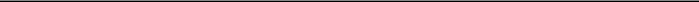 Malon WilkusChair of the Board of Directors andChief Executive OfficerDate:	November 7, 201247Exhibit 31.1American Capital Agency Corp.Certification Pursuant to Section 302(a)of the Sarbanes-Oxley Act of 2002I, Malon Wilkus, certify that:I have reviewed this Quarterly Report on Form 10-Q of American Capital Agency Corp.;Based on my knowledge, this report does not contain any untrue statement of a material fact or omit to state a material fact necessary to make the statements made, in light of the circumstances under which such statements were made, not misleading with respect to the period covered by this report;Based on my knowledge, the financial statements, and other financial information included in this report, fairly present in all material respects the financial condition, results of operations and cash flows of the registrant as of, and for, the periods presented in this report;The registrant's other certifying officer and I are responsible for establishing and maintaining disclosure controls and procedures (as defined in Exchange Act Rules 13a-15(e) and 15d-15(e)) and internal control over financial reporting (as defined in Exchange Act Rules 13a-15(f) and 15d-15(f)) for the registrant and have:Designed such disclosure controls and procedures, or caused such disclosure controls and procedures to be designed under our supervision, to ensure that material information relating to the registrant, including its consolidated subsidiaries, is made known to us by others within those entities, particularly during the period in which this report is being prepared;Designed such internal control over financial reporting, or caused such internal control over financial reporting to be designed under our supervision, to provide reasonable assurance regarding the reliability of financial reporting and the preparation of financial statements for external purposes in accordance with generally accepted accounting principles;Evaluated the effectiveness of the registrant's disclosure controls and procedures and presented in this report our conclusions about the effectiveness of the disclosure controls and procedures, as of the end of the period covered by this report based on such evaluation; andDisclosed in this report any change in the registrant's internal control over financial reporting that occurred during the registrant's most recent fiscal quarter (the registrant's fourth fiscal quarter in the case of an Annual Report) that has materially affected, or is reasonably likely to materially affect, the registrant's internal control over financial reporting; andThe registrant's other certifying officer and I have disclosed, based on our most recent evaluation of internal control over financial reporting, to the registrant's auditors and the audit committee of the registrant's board of directors:All significant deficiencies and material weaknesses in the design or operation of internal control over financial reporting which are reasonably likely to adversely affect the registrant's ability to record, process, summarize and report financial information; andAny fraud, whether or not material, that involves management or other employees who have a significant role in the registrant's internal control over financial reporting.Date:	November 7, 2012	By: /s/	MALON WILKUS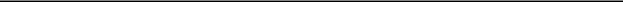 Malon WilkusChair of the Boardand Chief Executive OfficerExhibit 31.2American Capital Agency Corp.Certification Pursuant to Section 302(a)of the Sarbanes-Oxley Act of 2002I, John R. Erickson, certify that:I have reviewed this Quarterly Report on Form 10-Q of American Capital Agency Corp;Based on my knowledge, this report does not contain any untrue statement of a material fact or omit to state a material fact necessary to make the statements made, in light of the circumstances under which such statements were made, not misleading with respect to the period covered by this report;Based on my knowledge, the financial statements, and other financial information included in this report, fairly present in all material respects the financial condition, results of operations and cash flows of the registrant as of, and for, the periods presented in this report;The registrant's other certifying officer and I are responsible for establishing and maintaining disclosure controls and procedures (as defined in Exchange Act Rules 13a-15(e) and 15d-15(e)) and internal control over financial reporting (as defined in Exchange Act Rules 13a-15(f) and 15d-15(f)) for the registrant and have:Designed such disclosure controls and procedures, or caused such disclosure controls and procedures to be designed under our supervision, to ensure that material information relating to the registrant, including its consolidated subsidiaries, is made known to us by others within those entitles, particularly during the period in which this report is being prepared;Designed such internal control over financial reporting, or caused such internal control over financial reporting to be designed under our supervision, to provide reasonable assurance regarding the reliability of financial reporting and the preparation of financial statements for external purposes in accordance with generally accepted accounting principles;Evaluated the effectiveness of the registrant's disclosure controls and procedures and presented in this report our conclusions about the effectiveness of the disclosure controls and procedures, as of the end of the period covered by this report based on such evaluation; andDisclosed in this report any change in the registrant's internal control over financial reporting that occurred during the registrant's most recent fiscal quarter (the registrant's fourth fiscal quarter in the case of an Annual Report) that has materially affected, or is reasonably likely to materially affect, the registrant's internal control over financial reporting; andThe registrant's other certifying officer and I have disclosed, based on our most recent evaluation of internal control over financial reporting, to the registrant's auditors and the audit committee of the registrant's board of directors:All significant deficiencies and material weakness in the design or operation of internal control over financial reporting which are reasonably likely to adversely affect the registrant's ability to record, process, summarize and report financial information; andAny fraud, whether or not material, that involves management or other employees who have a significant role in the registrant's internal control over financial reporting.Date:	November 7, 2012	By: /s/	JOHN R. ERICKSON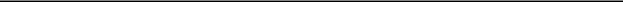 John R. EricksonChief Financial Officer and Executive Vice PresidentExhibit 32American Capital Agency Corp.Certification of CEO and CFO Pursuant to 18 U.S.C. Section 1350,as Adopted Pursuant to Section 906 of the Sarbanes-Oxley Act of 2002We, Malon Wilkus, Chief Executive Officer and Chair of the Board of Directors, and John R. Erickson, Executive Vice President and Chief Financial Officer of American Capital Agency Corp. (the “Company”), certify, pursuant to Section 906 of the Sarbanes-Oxley Act of 2002, 18 U.S.C. Section 1350 that:The Quarterly Report on Form 10-Q of the Company for the quarter ended September 30, 2012 (the “Report”) fully complies with the requirements of Section 13(a) of the Securities Exchange Act of 1934 (15 U.S.C. 78m); andThe information contained in the Report fairly presents, in all material respects, the financial condition and results of operations of the Company.Date:	November 7, 2012	By:	/s/	MALON WILKUS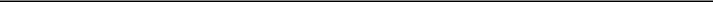 Malon WilkusChair of the Boardand Chief Executive OfficerDate:	November 7, 2012	By:	/s/	JOHN R. ERICKSON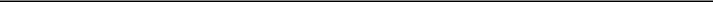 John R. EricksonChief Financial Officer andExecutive Vice PresidentA signed original of this written statement required by Section 906 has been provided to the Company and will be retained by the Company and furnished to the Securities and Exchange Commission or its staff upon request.Delaware26-1701984(State or Other Jurisdiction of(I.R.S. EmployerIncorporation or Organization)Identification No.)PART I.PART I.PART I.PART I.FINANCIAL INFORMATIONItem 1.Item 1.Financial Statements2222Item 2.Item 2.Management's Discussion and Analysis of Financial Condition and Results of Operations24242424Item 3.Item 3.Quantitative and Qualitative Disclosures About Market Risk42424242Item 4.Controls and Procedures44444444PART II.PART II.PART II.PART II.OTHER INFORMATIONItem 1.Item 1.Legal Proceedings45454545Item 1A.Item 1A.Risk Factors45454545Item 2.Item 2.Item 2.Unregistered Sales of Equity Securities and Use of Proceeds45454545Item 3.Item 3.Item 3.Defaults Upon Senior Securities45454545Item 4.Item 4.Item 4.Mine Safety Disclosures45454545Item 5.Item 5.Item 5.Other Information45454545Item 6.Item 6.Item 6.Exhibits45454545SignaturesSignaturesSignatures474747471September 30, 2012December 31, 2011(Unaudited)(Unaudited)Assets:Agency securities, at fair value (including pledged securities of $83,600 and $50,667, respectively)$88,020$54,625Agency securities transferred to consolidated variable interest entities, at fair value1,62058U.S. Treasury securities, at fair value (pledged security)——101Cash and cash equivalents2,5691,367Restricted cash369336Derivative assets, at fair value29282Receivable for securities sold (including pledged securities of $1,466 and $319, respectively)2,326443Receivable under reverse repurchase agreements6,712763Other assets269197Total assets$102,177$57,972Liabilities:Repurchase agreements$79,254$47,681Debt of consolidated variable interest entities, at fair value1,00854Payable for securities purchased1,3111,919Derivative liabilities, at fair value1,562853Dividends payable430314Obligation to return securities borrowed under reverse repurchase agreements, atfair value7,265899Accounts payable and other accrued liabilities7440Total liabilities90,90451,760Stockholders’ equity:8.000% Series A Cumulative Redeemable Preferred Stock; $0.01 par value; 6.9 and 0 shares issued andoutstanding, respectively; liquidation preference of $25 per share ($173 and $0, respectively)167—Common stock, $0.01 par value; 600.0 and 300.0 shares authorized; 341.6 and 224.1 shares issued andoutstanding, respectively32Additional paid-in capital9,5365,937Retained deficit(672)(38)Accumulated other comprehensive income2,239311Total stockholders’ equity11,2736,212Total liabilities and stockholders’ equity$102,177$57,972Three months endedThree months endedThree months endedThree months endedThree months endedNine months endedNine months endedNine months endedNine months endedSeptember 30,September 30,September 30,September 30,September 30,September 30,September 30,September 30,September 30,2012201120122011Interest income:Interest income$520$327$1,538$756Interest expense13995365195Net interest income3812321,173561Other (loss) income, net:Gain on sale of agency securities, net210263843361Loss on derivative instruments and other securities, net(460)(222)(1,442)(310)Total other (loss) income, net(250)41(599)51Expenses:Management fees32168236General and administrative expenses862213Total expenses402210449Income before income tax provision91251470563Income tax provision, net5141Net income86250466562Dividend on preferred stock3——6—Net income available to common shareholders$83$250$460$562Net income$86$250$466$562Other comprehensive income:Unrealized gain on available-for-sale securities, net1,1905361,773815Unrealized gain (loss) on derivative instruments, net51(512)155(704)Other comprehensive income1,241241,928111Comprehensive income1,3272742,394673Dividend on preferred stock3——6—Comprehensive income available to common shareholders$1,324$274$2,388$673Weighted average number of common shares outstanding - basic and diluted332.8180.7291.6134.2Net income per common share - basic and diluted$0.25$1.39$1.58$4.19Comprehensive income per common share - basic and diluted$3.98$1.52$8.19$5.01Dividends declared per common share$1.25$1.40$3.75$4.20Preferred StockPreferred StockPreferred StockPreferred StockCommon StockCommon StockCommon StockAdditionalAdditionalRetainedRetainedAccumulatedAccumulatedPreferred StockPreferred StockPreferred StockPreferred StockCommon StockCommon StockCommon StockAdditionalAdditionalRetainedRetainedOtherOtherSharesAmountAmountSharesAmountAmountPaid-inPaid-in(Deficit)(Deficit)ComprehensiveComprehensiveTotalSharesAmountAmountSharesAmountAmountCapitalEarningsIncome (Loss)TotalBalance, December 31, 2011——$——224.1$2$5,937$(38)$311$6,212Net income——————————641——641Other comprehensive (loss) income:Unrealized loss on available- for-salesecurities, net————————————(106)(106)Unrealized gain on derivative instruments,net————————————5252Issuance of common stock————75.912,204————2,205Common dividends declared——————————(286)——(286)Balance, March 31, 2012 (Unaudited)——300.038,1413172578,718Net loss——————————(261)——(261)Other comprehensive income:Unrealized gain on available- for-salesecurities, net————————————689689Unrealized gain on derivative instruments,net————————————5252Issuance of preferred stock6.9167——————————167Issuance of common stock————4.8——155————155Preferred dividends declared——————————(3)——(3)Common dividends declared——————————(381)——(381)Balance, June 30, 2012 (Unaudited)6.9167304.838,296(328)9989,136Net income——————————86——86Other comprehensive income:Unrealized gain on available- for-salesecurities, net————————————1,1901,190Unrealized gain on derivative instruments,net————————————5151Issuance of common stock————36.8——1,240————1,240Preferred dividends declared——————————(3)——(3)Common dividends declared——————————(427)——(427)Balance, September 30, 2012 (Unaudited)6.9$167341.6$3$9,536$(672)$2,239$11,273Nine months ended September 30,Nine months ended September 30,Nine months ended September 30,Nine months ended September 30,20122011Operating activities:Net income$466$562Adjustments to reconcile net income to net cash provided by operating activities:Amortization of agency securities premiums and discounts, net515240Amortization of accumulated other comprehensive loss on interest rate swaps de-designated as qualifying hedges155—Gain on sale of agency securities, net(843)(361)Loss on derivative instruments and other securities, net1,442310Increase in other assets(79)(91)Increase in accounts payable and other accrued liabilities259Accretion of discounts on debt of consolidated variable interest entities2—Net cash provided by operating activities1,683669Investing activities:Purchases of agency securities(86,435)(56,423)Proceeds from sale of agency securities44,21824,351Principal collections on agency securities6,9063,058Purchases of U.S. Treasury securities(2,444)(4,059)Proceeds from sale of U.S. Treasury securities2,5453,791Proceeds from short sales of U.S. Treasury securities29,69812,054Purchases of U.S. Treasury securities to cover short sales(23,450)(11,919)Proceeds from reverse repurchase agreements50,71528,615Payments made on reverse repurchase agreements(56,661)(28,842)Net payments on other derivative instruments not designated as qualifying hedges(816)(194)Increase in restricted cash(33)(298)Net cash used in investing activities(35,757)(29,866)Financing activities:Proceeds from repurchase arrangements310,225247,495Payments made on repurchase agreements(278,652)(220,333)Proceeds from debt of consolidated variable interest entities1,000—Repayments on debt of consolidated variable interest entities(80)(16)Net proceeds from preferred stock issuances167Net proceeds from common stock issuances3,6003,268Cash dividends paid(984)(406)Net cash provided by financing activities35,27630,008Net change in cash and cash equivalents1,202811Cash and cash equivalents at beginning of period1,367173Cash and cash equivalents at end of period$2,569$984September 30, 2012September 30, 2012September 30, 2012September 30, 2012September 30, 2012Agency MBSFannie MaeFannie MaeFreddie MacFreddie MacGinnie MaeGinnie MaeTotalAvailable-for-sale agency MBS:Agency MBS, par$64,352$17,512$260$82,124Unamortized premium3,319827124,158Amortized cost67,67118,33927286,282Gross unrealized gains2,16161762,784Gross unrealized losses(1)————(1)Total available-for-sale agency MBS, at fair value69,83118,95627889,065Agency MBS remeasured at fair value through earnings:Interest-only and principal-only strips, amortized cost (1)50860——568Gross unrealized gains301——31Gross unrealized losses(12)(12)——(24)Total agency MBS remeasured at fair value through earnings52649—575Total agency MBS, at fair value$70,357$19,005$278$89,640Weighted average coupon as of September 30, 2012 (2)3.74%3.88%3.78%3.77%Weighted average yield as of September 30, 2012 (3)2.56%2.82%1.60%2.61%Weighted average yield for the three months ended September 30, 2012 (3)2.53%2.62%1.54%2.55%Weighted average yield for the nine months ended September 30, 2012 (3)2.82%2.85%1.64%2.82%________________________September 30, 2012September 30, 2012September 30, 2012September 30, 2012September 30, 2012AmortizedAmortizedGrossGrossGrossGrossAgency MBSAmortizedAmortizedUnrealizedUnrealizedUnrealizedUnrealizedFair ValueAgency MBSCostCostGainGainLossLossFair ValueFixed-Rate$85,136$2,747$(1)$87,882Adjustable-Rate96032——992CMO1865——191Interest-only and principal-only strips56831(24)575Total agency MBS$86,850$2,815$(25)$89,640December 31, 2011December 31, 2011December 31, 2011December 31, 2011December 31, 2011Agency MBSFannie MaeFannie MaeFreddie MacFreddie MacGinnie MaeGinnie MaeTotalAvailable-for-sale agency MBS:Agency MBS, par$37,232$13,736$258$51,226Unamortized premium1,659606122,277Amortized cost38,89114,34227053,503Gross unrealized gains68032431,007Gross unrealized losses(4)(2)——(6)Available-for-sale agency MBS, at fair value39,56714,66427354,504Agency MBS remeasured at fair value through earnings:Interest-only and principal-only strips, amortized cost (1)12467——191Gross unrealized gains63——9Gross unrealized losses(8)(13)——(21)Agency MBS remeasured at fair value through earnings12257—179Total agency MBS, at fair value$39,689$14,721$273$54,683Weighted average coupon as of December 31, 2011 (2)4.18%4.39%3.74%4.23%Weighted average yield as of December 31, 2011 (3)3.03%3.20%1.71%3.07%Weighted average yield for the year ended December 31, 2011 (3)3.19%3.20%2.05%3.19%________________________December 31, 2011December 31, 2011December 31, 2011December 31, 2011December 31, 2011AmortizedAmortizedGrossGrossGrossGrossAgency MBSAmortizedAmortizedUnrealizedUnrealizedUnrealizedUnrealizedFair ValueAgency MBSCostCostGainGainLossLossFair ValueFixed-Rate$50,535$952$(4)$51,483Adjustable-Rate2,72551(2)2,774CMO2434——247Interest-only strips1919(21)179Total agency MBS$53,694$1,016$(27)$54,683September 30, 2012September 30, 2012September 30, 2012September 30, 2012September 30, 2012December 31, 2011December 31, 2011December 31, 2011December 31, 2011Estimated Weighted Average Life of Agency MBS Classified asEstimated Weighted Average Life of Agency MBS Classified asAmortizedAmortizedWeightedWeightedAmortizedAmortizedWeightedEstimated Weighted Average Life of Agency MBS Classified asEstimated Weighted Average Life of Agency MBS Classified asFair ValueAmortizedAmortizedAverageAverageFair ValueAmortizedAmortizedAverageAvailable-for-SaleFair ValueCostCouponFair ValueCostCouponLess than or equal to 1 yearLess than or equal to 1 year$—$$$———%—%$214$$2104.61%Greater than 1 year and less than/equal to 3 yearsGreater than 1 year and less than/equal to 3 years9,9029,6563.17%3,3923,3384.38%Greater than 3 years and less than/equal to 5 yearsGreater than 3 years and less than/equal to 5 years39,73738,4423.66%26,16825,6163.99%Greater than 5 years and less than/equal to 10 yearsGreater than 5 years and less than/equal to 10 years38,83237,6003.80%24,71024,3204.19%Greater than 10 yearsGreater than 10 years5945843.55%20195.02%TotalTotal$89,065$86,2823.66%$54,504$53,5034.11%Reversal of PriorReversal of PriorAgency Securities Classified asAgency Securities Classified asBeginning OCIBeginning OCIUnrealized GainsUnrealized GainsPeriod UnrealizedPeriod UnrealizedEnding OCIAgency Securities Classified asAgency Securities Classified asBeginning OCIBeginning OCIUnrealized GainsUnrealized Gains(Gains) and Losses,(Gains) and Losses,Ending OCIAvailable-for-SaleBalanceand (Losses), NetNet on RealizationBalanceThree months ended September 30, 2012Three months ended September 30, 2012$1,5851,400(210)$2,775Three months ended September 30, 2011Three months ended September 30, 2011$251802(266)$787Nine months ended September 30, 2012Nine months ended September 30, 2012$1,0022,616(843)$2,775Nine months ended September 30, 2011Nine months ended September 30, 2011$(28)1,178(363)$787Unrealized Loss Position ForUnrealized Loss Position ForUnrealized Loss Position ForUnrealized Loss Position ForUnrealized Loss Position ForLess than 12 MonthsLess than 12 MonthsLess than 12 MonthsLess than 12 Months12 Months or More12 Months or More12 Months or More12 Months or MoreTotalTotalTotalAgency Securities Classified asAgency Securities Classified asEstimated FairEstimated FairUnrealizedUnrealizedEstimatedEstimatedUnrealizedUnrealizedEstimated FairUnrealizedAvailable-for-SaleValueLossFair ValueLossValueLossSeptember 30, 2012September 30, 2012$436$(1)$——$——$436$$$(1)December 31, 2011December 31, 2011$1,135$(6)$——$——$1,135$$$(6)Three Months EndedThree Months EndedThree Months EndedThree Months EndedThree Months EndedNine Months EndedNine Months EndedNine Months EndedNine Months EndedSeptember 30,September 30,September 30,September 30,September 30,September 30,September 30,Agency MBS2012201120122011Agency MBS sold, at cost$(10,172)$(14,046)$(45,258)$(26,429)Proceeds from agency MBS sold (1)10,38214,30946,10126,790Net gains on sale of agency MBS$210$263$843$361Gross gains on sale of agency MBS$210$268$855$377Gross losses on sale of agency MBS——(5)(12)(16)Net gains on sale of agency MBS$210$263$843$361________________________________________________September 30, 2012September 30, 2012September 30, 2012September 30, 2012Debt ofRepurchaseRepurchaseConsolidatedDerivativeDerivativePrime BrokerPrime BrokerAssets PledgedAssets PledgedAgreementsAgreementsVIEsAgreementsAgreementsAgreementsAgreementsTotalAgency MBS - fair valueAgency MBS - fair value$83,654$1,620$$1,255$157$86,686Accrued interest on pledged securitiesAccrued interest on pledged securities23454——243Restricted cashRestricted cash———369——369TotalTotal$83,888$1,625$1,628$157$87,298December 31, 2011December 31, 2011December 31, 2011December 31, 2011Debt ofRepurchaseRepurchaseConsolidatedConsolidatedDerivativeDerivativePrime BrokerPrime BrokerPrime BrokerAssets PledgedAssets PledgedAgreementsAgreementsVIEsAgreementsAgreementsAgreementsAgreementsTotalAgency MBS - fair valueAgency MBS - fair value$50,255$58$$644$87$51,044U.S. Treasury securities - fair valueU.S. Treasury securities - fair value101—————101Accrued interest on pledged securitiesAccrued interest on pledged securities161—2——163Restricted cashRestricted cash———336——336TotalTotal$50,517$58$$982$87$51,644September 30, 2012September 30, 2012September 30, 2012September 30, 2012December 31, 2011December 31, 2011December 31, 2011December 31, 2011Securities Pledged by Remaining Maturity ofSecurities Pledged by Remaining Maturity ofAmortizedAmortizedAccruedAccruedAmortizedAmortizedAccruedSecurities Pledged by Remaining Maturity ofSecurities Pledged by Remaining Maturity ofFair Value ofAmortizedAmortizedInterest onInterest onFair Value ofAmortizedAmortizedInterest onRepurchase Agreements and Debt of ConsolidatedRepurchase Agreements and Debt of ConsolidatedFair Value ofCost of PledgedCost of PledgedPledgedPledgedFair Value ofCost of PledgedCost of PledgedPledgedVIEsPledged SecuritiesSecuritiesSecuritiesPledged SecuritiesPledged SecuritiesSecuritiesSecuritiesAgency MBS:Agency MBS:Less than 30 daysLess than 30 days$30,861$$29,867$86$19,772$$19,361$6331 - 59 days31 - 59 days17,73917,1345116,96416,6485560 - 90 days60 - 90 days17,82217,242508,3378,17926Greater than 90 daysGreater than 90 days18,85218,348525,2405,15417Total agency MBSTotal agency MBS85,27482,59123950,31349,342161U.S. Treasury securities:U.S. Treasury securities:1 day1 day—————101101—Total securitiesTotal securities$85,274$$82,591$239$50,414$$49,443$161September 30, 2012September 30, 2012December 31, 2011December 31, 2011WeightedWeightedWeightedWeightedWeightedWeightedWeightedRepurchaseRepurchaseAverageAverageWeightedWeightedRepurchaseRepurchaseAverageAverageWeightedOriginal MaturityRepurchaseRepurchaseInterestInterestAverage DaysAverage DaysRepurchaseRepurchaseInterestInterestAverage DaysOriginal MaturityAgreementsRateto MaturityAgreementsRateto MaturityAgency MBS:Agency MBS:1 month or less1 month or less$4,7240.43%12$2,5580.43%101-3 months1-3 months31,2530.43%3724,5180.39%324-6 months4-6 months25,5710.45%7216,4750.37%537-9 months7-9 months8,6410.49%922,4230.45%14110-12 months10-12 months7,5470.57%2661,0060.53%24413-24 months13-24 months6930.67%6136000.51%26825-36 months25-36 months8250.72%992—————Total agency MBSTotal agency MBS79,2540.46%8947,5800.40%51U.S. TreasuryU.S. Treasurysecurities:securities:1 day1 day——————1010.40%1Total / WeightedTotal / Weighted$79,2540.46%89$47,6810.40%51AverageAverage$79,2540.46%89$47,6810.40%51Interest Rate Swaps DesignatedBeginningExpirations /Interest Rate Swaps DesignatedNotionalAdditionsExpirations /as Hedging InstrumentsAmountAdditionsTerminationsThree months ended September 30, 2011$22,0002,100(200)Nine months ended September 30, 2011$6,45017,900(450)Amount ofLocation of GainAmount ofor (Loss)Gain or (Loss)or (Loss)Amount of (Gain) orGain or (Loss)Reclassified fromAmount of (Gain) orRecognized inReclassified fromLoss ReclassifiedRecognized inOCI intoLoss ReclassifiedInterest Rate Swaps Designated asOCIOCI intofrom OCI intoInterest Rate Swaps Designated as(EffectiveEarnings (EffectiveEarningsHedging Instruments:Portion)Portion)(Effective Portion)Gain (loss) on derivativeThree Months Ended September 30,Three Months Ended September 30,instruments and other securities,2011$(512)Interest expenseInterest expense(71)net$(1)Gain (loss) on derivativeNine Months Ended September 30,Nine Months Ended September 30,instruments and other securities,2011$(707)Interest expenseInterest expense(140)net$(2)AveragePurchases of TBAs and ForwardEndingFair ValueFair ValueMaturityPurchases of TBAs and ForwardBeginningBeginningSettlement /Settlement /EndingFair ValueFair Valueas ofSettling Agency SecuritiesBeginningBeginningAdditionsSettlement /Settlement /Notionalas ofas ofPeriod EndDesignated as Hedging InstrumentsNotional AmountAdditionsExpirationsAmountPeriod End(Months)Nine Months Ended September 30, 2011$245$——$(245)$—   $—   $—   $———Amount of (Gain) orLoss Recognized inAmount of Gain orOCI for Cash FlowAmount of Gain orHedges andPurchases of TBAs and Forward(Loss) RecognizedReclassified to OCI forPurchases of TBAs and Forwardin OCI for CashAvailable-for-SaleSettling Agency SecuritiesFlow HedgesSecuritiesDesignated as Hedging Instruments(Effective Portion)(Effective Portion)Gain (loss) on derivativeinstruments and otherinstruments and otherNine months ended September 30, 2011Nine months ended September 30, 2011$——$(3)   securities, net(3)   securities, net(3)   securities, net(3)   securities, net$—Derivatives Not Designated as Hedging InstrumentsBalance Sheet LocationSeptember 30, 2012December 31, 2011Interest rate swapsDerivative assets, at fair valueDerivative assets, at fair value$6$13Payer swaptionsDerivative assets, at fair valueDerivative assets, at fair value5711Purchase of TBA and forward settling agency securitiesDerivative assets, at fair valueDerivative assets, at fair value18654Sale of TBA and forward settling agency securitiesDerivative assets, at fair valueDerivative assets, at fair value433Markit IOS total return swaps - longDerivative assets, at fair valueDerivative assets, at fair value——1$292$82Interest rate swapsDerivative liabilities, at fair valueDerivative liabilities, at fair value$(1,442)$(795)U.S. Treasury futures - shortDerivative liabilities, at fair valueDerivative liabilities, at fair value——(14)Purchase of TBA and forward settling agency securitiesDerivative liabilities, at fair valueDerivative liabilities, at fair value(20)—Sale of TBA and forward settling agency securitiesDerivative liabilities, at fair valueDerivative liabilities, at fair value(100)(44)$(1,562)$(853)Three Months Ended September 30, 2012Three Months Ended September 30, 2012Three Months Ended September 30, 2012Three Months Ended September 30, 2012Three Months Ended September 30, 2012Three Months Ended September 30, 2012NotionalNotionalSettlement,NotionalNotionalAmount ofNotionalNotionalSettlement,AmountAmountGain/(Loss)Derivatives Not Designated asDerivatives Not Designated asAmountAmountTermination,as ofas ofRecognized inDerivatives Not Designated asDerivatives Not Designated asas ofas ofAdditionsExpiration orSeptember 30,September 30,Income onHedging InstrumentsJune 30, 2012AdditionsExercise2012Derivatives(1)Purchase of TBA and forward settling agency securitiesPurchase of TBA and forward settling agency securities$7,44736,956(26,234)$18,169$222Sale of TBA and forward settling agency securitiesSale of TBA and forward settling agency securities$10,85153,318(49,774)$14,395(173)Interest rate swapsInterest rate swaps$48,5503,450(3,150)$48,850(438)Payer swaptionsPayer swaptions$8,8002,000(2,250)$8,550(25)Short sales of U.S. Treasury securitiesShort sales of U.S. Treasury securities$1,25011,550(5,505)$7,295(15)U.S. Treasury futures - shortU.S. Treasury futures - short$1,919——(1,919)$——(27)Markit IOS total return swaps - longMarkit IOS total return swaps - long$37——(37)$———Markit IOS total return swaps - shortMarkit IOS total return swaps - short$181——(181)$———$(456)________________________________________________________________Three Months Ended September 30, 2011Three Months Ended September 30, 2011Three Months Ended September 30, 2011Three Months Ended September 30, 2011NotionalNotionalSettlement,Settlement,NotionalNotionalAmount ofNotionalNotionalAdditions Due toSettlement,Settlement,AmountAmountGain/(Loss)Derivatives Not Designated asDerivatives Not Designated asAmountAmountAdditions Due toTermination,Termination,as ofas ofRecognized inDerivatives Not Designated asDerivatives Not Designated asas ofas ofAdditionsHedge De-Expiration orExpiration orSeptember 30,September 30,Income onHedging InstrumentsJune 30, 2011AdditionsDesignationsExercise2011Derivatives(1)Purchase of TBA and forward settling agency securitiesPurchase of TBA and forward settling agency securities$3,43219,881—(17,877)$5,436$73Sale of TBA and forward settling agency securitiesSale of TBA and forward settling agency securities$4,28237,867—(35,895)$6,254(146)Interest rate swapsInterest rate swaps$1502,90023,900——$26,950(3)Payer swaptionsPayer swaptions$4,050250—(1,050)$3,250(33)Short sales of U.S. Treasury securitiesShort sales of U.S. Treasury securities$1,4643,450—(4,449)$465(92)US Treasury futures - longUS Treasury futures - long$——350———$3502Markit IOS total return swaps - longMarkit IOS total return swaps - long$68365—(683)$65(19)Markit IOS total return swaps - shortMarkit IOS total return swaps - short$309323—(309)$32320$(198)____________________________________________Nine Months Ended September 30, 2012Nine Months Ended September 30, 2012Nine Months Ended September 30, 2012Nine Months Ended September 30, 2012Nine Months Ended September 30, 2012Nine Months Ended September 30, 2012NotionalNotionalNotionalNotionalAmount ofNotionalNotionalSettlement,NotionalNotionalGain/(Loss)Derivatives Not Designated asDerivatives Not Designated asAmountAmountSettlement,AmountAmountRecognized inDerivatives Not Designated asDerivatives Not Designated asas of December 31,as of December 31,as of December 31,AdditionsExpiration oras ofas ofIncome onHedging Instruments2011AdditionsExerciseSeptember 30, 2012September 30, 2012Derivatives(1)Purchase of TBA and forward settling agency securitiesPurchase of TBA and forward settling agency securities$3,69990,498(76,028)$18,169$343Sale of TBA and forward settling agency securitiesSale of TBA and forward settling agency securities$3,803131,030(120,438)$14,395(402)Interest rate swapsInterest rate swaps$30,25023,300(4,700)$48,850(1,067)Payer swaptionsPayer swaptions$3,20012,150(6,800)$8,550(96)Short sales of U.S. Treasury securitiesShort sales of U.S. Treasury securities$88030,480(24,065)$7,295(115)U.S. Treasury futures - shortU.S. Treasury futures - short$7833,838(4,621)$——(91)Markit IOS total return swaps - longMarkit IOS total return swaps - long$41——(41)$———Markit IOS total return swaps - shortMarkit IOS total return swaps - short$206——(206)$———$(1,428)________________________________________________________________Nine Months Ended September 30, 2011Nine Months Ended September 30, 2011Nine Months Ended September 30, 2011Nine Months Ended September 30, 2011Nine Months Ended September 30, 2011Nine Months Ended September 30, 2011NotionalNotionalNotionalNotionalAmount ofAmountAmountAdditions Due toSettlement,Settlement,AmountAmountGain/(Loss)Derivatives Not Designated asDerivatives Not Designated asas ofas ofAdditions Due toSettlement,Settlement,as ofas ofRecognized inDerivatives Not Designated asDerivatives Not Designated asDecember 31,December 31,AdditionsHedge De-Expiration orExpiration orSeptember 30,September 30,Income onHedging Instruments2010AdditionsDesignationsExercise2011Derivatives(1)Purchase of TBA and forward settling agency securitiesPurchase of TBA and forward settling agency securities$51242,222—(37,298)$5,436$119Sale of TBA and forward settling agency securitiesSale of TBA and forward settling agency securities$1,36188,795—(83,902)$6,254(291)Interest rate swapsInterest rate swaps$502,90023,900100$26,950(8)Payer swaptionsPayer swaptions$8504,450—(2,050)$3,250(58)Receiver SwaptionsReceiver Swaptions$——250—(250)$——(1)Short sales of U.S. Treasury securitiesShort sales of U.S. Treasury securities$25011,974—(11,759)$465(92)Put OptionsPut Options$——(200)—200$——1U.S. Treasury futures - longU.S. Treasury futures - long$——400—(50)$3502Markit IOS total return swaps - longMarkit IOS total return swaps - long$——1,154—(1,089)$65(6)Markit IOS total return swaps - shortMarkit IOS total return swaps - short$——636—(313)$32317$(317)____________________________________________September 30, 2012September 30, 2012September 30, 2012NotionalNotionalAverageAverageAverageNetNetAveragePayer Interest Rate Swaps Not Designated as Hedging Instruments(1)NotionalNotionalFixedAverageAverageEstimatedEstimatedMaturityPayer Interest Rate Swaps Not Designated as Hedging Instruments(1)AmountPay RateReceive RateFair Value(Years)Three years or less$17,1501.15%0.30%0.30%$(308)2.0Greater than 3 years and less than/equal to 5 years19,4001.55%0.35%0.35%(767)4.2Greater than 5 years and less than/equal to 7 years7,1001.41%0.43%0.43%(203)6.1Greater than 7 years and less than/equal to 10 years5,2001.89%0.45%0.45%(158)9.4Total Payer Interest Rate Swaps$48,8501.43%0.35%0.35%$(1,436)4.3________________________________________________December 31, 2011December 31, 2011December 31, 2011NotionalNotionalAverageAverageAverageNetNetAveragePayer Interest Rate Swaps Not Designated as Hedging Instruments(1)NotionalNotionalFixedAverageAverageEstimatedEstimatedMaturityPayer Interest Rate Swaps Not Designated as Hedging Instruments(1)AmountPay RateReceive RateFair Value(Years)Three years or less$11,3501.22%0.30%0.30%$(148)2.1Greater than 3 years and less than/equal to 5 years16,7001.77%0.35%0.35%(607)3.9Greater than 5 years and less than/equal to 7 years9501.56%0.57%0.57%(9)5.7Greater than 7 years and less than/equal to 10 years1,2501.99%0.55%0.55%(18)8.2Total Payer Interest Rate Swaps$30,2501.57%0.35%0.35%$(782)3.5________________________________________________OptionOptionOptionOptionUnderlying SwapUnderlying SwapUnderlying SwapUnderlying SwapFairAverageNotionalNotionalAverage FixedAverage FixedAverageAverageAveragePayer SwaptionsCostFairMonths toNotionalNotionalPayPayReceiveReceiveTermPayer SwaptionsCostValueExpirationAmountRateRate(Years)As of September 30, 2012As of September 30, 2012$152$5719$8,5503.30%1M / 3M LIBOR1M / 3M LIBOR7.7As of December 31, 2011As of December 31, 2011$49$117$3,2003.41%1M / 3M LIBOR1M / 3M LIBOR7.7September 30, 2012September 30, 2012September 30, 2012December 31, 2011December 31, 2011December 31, 2011December 31, 2011Purchase and Sale Contracts for TBAs and Forward SettlingPurchase and Sale Contracts for TBAs and Forward SettlingNotional AmountFairNotional AmountFair ValueSecurities Not Designated as Hedging InstrumentsNotional AmountValueNotional AmountFair ValueTBA securities:TBA securities:Purchase contractsPurchase contracts$17,844$161$3,188$49Sale contractsSale contracts(13,210)(54)(3,803)(41)TBA securities, net (1)TBA securities, net (1)4,634107(615)8Forward settling securities:Forward settling securities:Purchase contractsPurchase contracts32555125Sale contractsSale contracts(1,185)(3)———Forward settling securities, net (2)Forward settling securities, net (2)(860)25125Total TBA and forward settling securities, netTotal TBA and forward settling securities, net$3,774$109$(103)$13Fair Value HierarchyFair Value HierarchyFair Value HierarchyFair Value HierarchyFair Value HierarchyLevel 1Level 2Level 2Level 3September 30, 2012September 30, 2012September 30, 2012September 30, 2012Assets:Agency securitiesAgency securitiesAgency securitiesAgency securitiesAgency securities$—$$$89,640$—Interest rate swapsInterest rate swapsInterest rate swapsInterest rate swapsInterest rate swaps—6—Other derivative instrumentsOther derivative instrumentsOther derivative instrumentsOther derivative instrumentsOther derivative instruments—286—TotalTotalTotalTotalTotal$—$89,932$—Liabilities:Liabilities:Liabilities:Liabilities:Liabilities:Debt of consolidated VIEsDebt of consolidated VIEsDebt of consolidated VIEsDebt of consolidated VIEsDebt of consolidated VIEs$—$$$968$—Obligation to return U.S. Treasury securities borrowed under reverseObligation to return U.S. Treasury securities borrowed under reverseObligation to return U.S. Treasury securities borrowed under reverseObligation to return U.S. Treasury securities borrowed under reverseObligation to return U.S. Treasury securities borrowed under reverserepurchase agreementsrepurchase agreementsrepurchase agreementsrepurchase agreementsrepurchase agreements7,265———Interest rate swapsInterest rate swapsInterest rate swapsInterest rate swapsInterest rate swaps—1,442—Other derivative instrumentsOther derivative instrumentsOther derivative instrumentsOther derivative instrumentsOther derivative instruments—120—TotalTotalTotalTotalTotal$7,265$2,530$—December 31, 2011December 31, 2011December 31, 2011Assets:Assets:Assets:Assets:Assets:Agency securitiesAgency securitiesAgency securitiesAgency securitiesAgency securities$—$$$54,683$—U.S. Treasury securitiesU.S. Treasury securitiesU.S. Treasury securitiesU.S. Treasury securitiesU.S. Treasury securities101———Interest rate swapsInterest rate swapsInterest rate swapsInterest rate swapsInterest rate swaps—13—Other derivative instrumentsOther derivative instrumentsOther derivative instrumentsOther derivative instrumentsOther derivative instruments—69—TotalTotalTotalTotalTotal$101$54,765$—Liabilities:Liabilities:Liabilities:Liabilities:Liabilities:Obligation to return U.S. Treasury securities borrowed under reverseObligation to return U.S. Treasury securities borrowed under reverseObligation to return U.S. Treasury securities borrowed under reverseObligation to return U.S. Treasury securities borrowed under reverseObligation to return U.S. Treasury securities borrowed under reverserepurchase agreementsrepurchase agreementsrepurchase agreementsrepurchase agreementsrepurchase agreements$899$$$——$—U.S. Treasury futuresU.S. Treasury futuresU.S. Treasury futuresU.S. Treasury futuresU.S. Treasury futures14———Interest rate swapsInterest rate swapsInterest rate swapsInterest rate swapsInterest rate swaps—795—Other derivative instrumentsOther derivative instrumentsOther derivative instrumentsOther derivative instrumentsOther derivative instruments—44—TotalTotalTotalTotalTotal$913$839$—September 30, 2012September 30, 2012VersusVersusInterest Rate/Security Price (1)September 30, 2012June 30, 2012March 31, 2012December 31, 2011June 30, 2012December 31, 2011LIBOR:LIBOR:1-Month1-Month0.21%0.25%0.24%0.30%-0.04-0.093-Month3-Month0.36%0.46%0.47%0.58%-0.10-0.22U.S. Treasury Security Rate:U.S. Treasury Security Rate:2-Year U.S. Treasury2-Year U.S. Treasury0.23%0.30%0.33%0.24%-0.07-0.015-Year U.S. Treasury5-Year U.S. Treasury0.63%0.72%1.04%0.83%-0.09-0.2010-Year U.S. Treasury10-Year U.S. Treasury1.63%1.65%2.21%1.88%-0.02-0.25Interest Rate Swap Rate:Interest Rate Swap Rate:2-Year Swap2-Year Swap0.37%0.55%0.58%0.73%-0.18-0.365-Year Swap5-Year Swap0.76%0.97%1.27%1.22%-0.21-0.4610-Year Swap10-Year Swap1.70%1.78%2.29%2.03%-0.08-0.3330-Year Fixed Rate MBS Price30-Year Fixed Rate MBS Price3.0%$105.58$102.55$99.67$100.22+$3.03+$5.363.5%$107.25$105.11$102.72$102.88+$2.14+$4.374.0%$107.75$106.44$104.86$105.03+$1.31+$2.724.5%$108.25$107.28$106.38$106.42+$0.97+$1.835.0%$109.06$108.23$108.03$108.03+$0.83+$1.035.5%$109.63$109.08$108.97$108.89+$0.55+$0.746.0%$110.44$109.91$110.20$110.16+$0.53+$0.2815-Year Fixed Rate MBS Price15-Year Fixed Rate MBS Price2.5%$105.13$103.09$101.42$101.34+$2.04+$3.793.0%$106.00$104.77$103.56$103.28+$1.23+$2.723.5%$106.41$105.66$104.92$104.58+$0.75+$1.834.0%$106.91$106.34$106.00$105.50+$0.57+$1.414.5%$107.84$107.17$107.20$106.59+$0.67+$1.25________________________Annualized Monthly Constant Prepayment Rates (1)JanuaryFebruaryMarchAprilMayJuneJulyAugustSeptemberAnnualized Monthly Constant Prepayment Rates (1)201220122012201220122012201220122012AGNC portfolioAGNC portfolio8%8%12%12%10%8%8%9%11%Fannie Mae 2011 30-year 4.0% fixed rate TBA (2)Fannie Mae 2011 30-year 4.0% fixed rate TBA (2)11%13%19%21%14%15%21%29%35%________________________September 30, 2012September 30, 2012September 30, 2012September 30, 2012September 30, 2012Weighted AverageWeighted AverageWeighted AverageWeighted AverageSeptemberAmortizedAmortizedAmortizedAmortized2012 ProjectedAgency MBS Classified as Available-for-Sale ("AFS")Par ValueAmortizedAmortizedAmortizedAmortizedFair ValueCouponYield (1)2012 ProjectedAgency MBS Classified as Available-for-Sale ("AFS")Par ValueCostCost BasisFair ValueCouponYield (1)Life CPR (2)AFS Investments By Issuer:AFS Investments By Issuer:Fannie MaeFannie Mae$64,352$67,671105.2%$69,8313.63%2.54%14%Freddie MacFreddie Mac17,51218,339104.7%18,9563.76%2.70%14%Ginnie MaeGinnie Mae260272104.5%2783.78%1.60%21%Total / Weighted Average AFS SecuritiesTotal / Weighted Average AFS Securities$82,124$86,282105.1%$89,0653.66%2.57%14%AFS Investments By Security Type:AFS Investments By Security Type:Fixed-RateFixed-Rate≤ 15-Year≤ 15-YearLower Loan Balance (3)Lower Loan Balance (3)$14,645$15,197103.7%$15,8443.71%2.61%16%HARP (4)HARP (4)1,1771,221103.8%1,2713.71%2.54%17%Other (2009-2012 Vintage) (5)Other (2009-2012 Vintage) (5)10,89111,253103.3%11,4792.72%1.65%19%Other (Pre 2009 Vintage)Other (Pre 2009 Vintage)3536104.7%374.57%2.63%18%Total ≤ 15-YearTotal ≤ 15-Year26,74827,707103.6%28,6313.31%2.21%17%Total 20-Year:Total 20-Year:2,4402,542104.2%2,6273.55%2.43%17%30-Year:30-Year:Lower Loan Balance (3)Lower Loan Balance (3)17,31718,365106.1%19,0043.86%2.85%10%HARP (4)HARP (4)23,27124,674106.0%25,5293.87%2.80%11%Other (2009-2012 Vintage) (5)Other (2009-2012 Vintage) (5)10,78511,363105.4%11,5903.65%2.49%15%Other (Pre 2009 Vintage) (5)Other (Pre 2009 Vintage) (5)455485106.7%5015.60%3.55%21%Total 30-YearTotal 30-Year51,82854,887105.9%56,6243.84%2.76%12%Total Fixed-RateTotal Fixed-Rate81,01685,136105.1%87,8823.66%2.57%14%Adjustable-RateAdjustable-Rate928960103.5%9924.18%2.42%25%CMOCMO180186103.1%1913.70%2.85%16%Total / Weighted AverageTotal / Weighted Average$82,124$86,282105.1%$89,0653.66%2.57%14%September 30, 2012September 30, 2012September 30, 2012September 30, 2012UnderlyingUnderlyingWeighted AverageWeighted AverageWeighted AverageUnamortizedUnamortizedWeighted AverageWeighted AverageWeighted AverageSeptember 2012Agency MBS Remeasured at Fair Value Through EarningsPrincipalPrincipalAmortizedAmortizedFair ValueFair ValueCouponCouponYield (1)Yield (1)Projected LifeAgency MBS Remeasured at Fair Value Through EarningsBalanceBalanceCostCostFair ValueFair ValueCouponCouponYield (1)Yield (1)CPR (2)Interest-Only StripsFannie Mae$1,447$258$2595.73%6.97%18%Freddie Mac36760485.60%39.73%20%Principal-Only StripsFannie Mae309250268—%—%3.19%10%Total / Weighted Average$2,123$568$5754.87%8.77%15%December 31, 2011December 31, 2011December 31, 2011December 31, 2011December 31, 2011December 31, 2011December 31, 2011Weighted AverageWeighted AverageWeighted AverageWeighted AverageWeighted AverageDecember 2011December 2011AmortizedAmortizedAmortizedAmortizedAmortizedProjected LifeProjected LifeAgency MBS Classified as AFSPar ValueAmortizedAmortizedAmortizedAmortizedAmortizedFair ValueFair ValueFair ValueCouponCouponYield (1)Yield (1)Yield (1)Projected LifeProjected LifeAgency MBS Classified as AFSPar ValueCostCost BasisCost BasisFair ValueFair ValueFair ValueCouponCouponYield (1)Yield (1)Yield (1)CPR (2)CPR (2)AFS Investments By Issuer:AFS Investments By Issuer:Fannie MaeFannie Mae$37,232$$38,891104.5%104.5%104.5%$$$39,56739,56739,5674.07%4.07%4.07%3.02%3.02%3.02%14%14%14%14%Freddie MacFreddie Mac13,73614,342104.4%104.4%104.4%14,66414,66414,6644.21%4.21%4.21%3.16%3.16%3.16%14%14%14%14%Ginnie MaeGinnie Mae258270104.7%104.7%104.7%2732732733.74%3.74%3.74%1.71%1.71%1.71%25%25%Total / Weighted AFS SecuritiesTotal / Weighted AFS Securities$51,226$$53,503104.4%104.4%104.4%$$$54,50454,50454,5044.11%4.11%4.11%3.05%3.05%3.05%14%14%14%14%AFS Investments By Security Type:AFS Investments By Security Type:Fixed-RateFixed-Rate≤ 15-Year:≤ 15-Year:Lower Loan Balance (3)Lower Loan Balance (3)$16,033$$16,626103.7%103.7%103.7%$$$17,02717,02717,0273.81%3.81%3.81%2.84%2.84%2.84%12%12%12%12%HARP (4)HARP (4)1,1601,208104.2%104.2%104.2%1,2351,2351,2353.93%3.93%3.93%2.87%2.87%2.87%12%12%12%12%Other (5)Other (5)1,8141,873103.2%103.2%103.2%1,8981,8981,8983.54%3.54%3.54%2.58%2.58%2.58%15%15%Total ≤ 15-YearTotal ≤ 15-Year19,00719,707103.7%103.7%103.7%20,16020,16020,1603.79%3.79%3.79%2.82%2.82%2.82%13%13%Total 20-Year:Total 20-Year:5,4625,659103.6%103.6%103.6%5,7105,7105,7103.71%3.71%3.71%2.72%2.72%2.72%16%16%16%16%30-Year:30-Year:Lower Loan Balance (3)Lower Loan Balance (3)4,5774,847105.9%105.9%105.9%4,9274,9274,9274.48%4.48%4.48%3.40%3.40%3.40%11%11%11%11%HARP (4)HARP (4)11,67612,318105.5%105.5%105.5%12,59112,59112,5914.48%4.48%4.48%3.50%3.50%3.50%11%11%11%11%Other (2009-2011 Vintage)Other (2009-2011 Vintage)6,9877,307104.6%104.6%104.6%7,3807,3807,3804.24%4.24%4.24%3.17%3.17%3.17%15%15%15%15%Other (Pre 2009 Vintage)Other (Pre 2009 Vintage)655697106.3%106.3%106.3%7157157155.59%5.59%5.59%3.37%3.37%3.37%25%25%Total 30-YearTotal 30-Year23,89525,169105.3%105.3%105.3%25,61325,61325,6134.44%4.44%4.44%3.38%3.38%3.38%12%12%Total Fixed-RateTotal Fixed-Rate48,36450,535104.5%104.5%104.5%51,48351,48351,4834.10%4.10%4.10%3.09%3.09%3.09%13%13%13%13%Adjustable-RateAdjustable-Rate2,6272,725103.7%103.7%103.7%2,7742,7742,7744.29%4.29%4.29%2.58%2.58%2.58%32%32%32%32%CMOCMO235243103.1%103.1%103.1%2472472473.74%3.74%3.74%1.69%1.69%1.69%29%29%Total / Weighted AverageTotal / Weighted Average$51,226$$53,503104.4%104.4%104.4%$$$54,50454,50454,5044.11%4.11%4.11%3.05%3.05%3.05%14%14%14%14%December 31, 2011December 31, 2011December 31, 2011December 31, 2011December 31, 2011December 31, 2011December 31, 2011December 31, 2011UnderlyingUnderlyingWeighted AverageWeighted AverageWeighted AverageWeighted AverageWeighted AverageWeighted AverageUnamortizedUnamortizedWeighted AverageWeighted AverageWeighted AverageWeighted AverageWeighted AverageWeighted AverageDecember 2011December 2011December 2011December 2011December 2011Agency MBS Remeasured at Fair Value Through EarningsAgency MBS Remeasured at Fair Value Through EarningsPrincipalPrincipalAmortizedAmortizedFair ValueFair ValueFair ValueFair ValueCouponCouponYield (1)Yield (1)Projected LifeProjected LifeProjected LifeProjected LifeProjected LifeAgency MBS Remeasured at Fair Value Through EarningsAgency MBS Remeasured at Fair Value Through EarningsBalanceBalanceCostCostFair ValueFair ValueFair ValueFair ValueCouponCouponYield (1)Yield (1)CPR (2)CPR (2)CPR (2)CPR (2)Interest-Only StripsInterest-Only StripsFannie MaeFannie Mae$$687687$$$9090$$$8686865.55%5.55%5.55%5.55%6.62%6.62%6.62%6.62%31%31%31%Freddie MacFreddie Mac45345366665656565.48%5.48%5.48%5.48%10.35%10.35%10.35%10.35%25%25%25%Principal-Only StripsPrincipal-Only StripsFannie MaeFannie Mae40403535373737—%—%5.40%5.40%31%31%31%Total / Weighted AverageTotal / Weighted Average$$1,1801,180$$$191191$$$1791791795.33%5.33%5.33%5.33%7.70%7.70%7.70%7.70%29%29%29%____________________________________________September 30, 2012September 30, 2012September 30, 2012September 30, 2012December 31, 2011December 31, 2011December 31, 2011AmortizedAmortizedWeightedWeightedAmortizedAmortizedWeightedEstimated Weighted Average Life of Agency MBS Classified as AFSFair ValueAmortizedAmortizedAverageAverageFair ValueAmortizedAmortizedAverageEstimated Weighted Average Life of Agency MBS Classified as AFSFair ValueCostCouponFair ValueCostCouponLess than or equal to 1 year$—$$———%—%$214$2104.61%Greater than 1 year and less than or equal to 3 years9,9029,6563.17%3,3923,3384.38%Greater than 3 years and less than or equal to 5 years39,73738,4423.66%26,16825,6163.99%Greater than 5 years and less than/equal to 10 years38,83237,6003.80%24,71024,3204.19%Greater than 10 years5945843.55%20195.02%Total$89,065$$86,2823.66%$54,504$53,5034.11%September 30, 2012September 30, 2012September 30, 2012September 30, 2012September 30, 2012December 31, 2011December 31, 2011December 31, 2011December 31, 2011December 31, 2011Twelve-Twelve-Twelve-Six-MonthSix-MonthOne-YearOne-YearOne-YearOne-YearMonthMonthSix-MonthSix-MonthOne-YearOne-YearOne-YearOne-YearMonthSix-MonthSix-MonthOne-YearOne-YearOne-YearOne-YearTreasuryTreasurySix-MonthSix-MonthOne-YearOne-YearOne-YearOne-YearTreasuryLiborLiborLiborLiborTreasuryTreasuryAverageAverageLiborLiborLiborLiborTreasuryTreasuryAverageWeighted average term to next reset (months)2763412533754526Weighted average margin1.59%1.78%1.56%1.84%1.59%1.79%1.72%1.83%Weighted average annual period cap1.10%2.00%1.09%1.00%1.08%2.00%1.31%1.00%Weighted average lifetime cap10.60%9.25%8.92%10.11%10.59%9.25%9.25%10.07%Principal amount$73$423$281$151$95$1,967$366$199Percentage of investment portfolio at par value0.09%0.51%0.34%0.18%0.19%3.84%0.71%0.38%September 30, 2012September 30, 2012September 30, 2012September 30, 2012December 31, 2011December 31, 2011December 31, 2011December 31, 2011Fair Value% TotalAverageAverageFair Value% TotalAverageFair Value% TotalResetFair Value% TotalResetLess than 1 year$10010%5$291%1%1%6Greater than or equal to 1 year and less than 2 years576%151566%6%6%17Greater than or equal to 2 years and less than 3 years28729%2739714%14%14%28Greater than or equal to 3 years and less than 5 years22823%5147917%17%17%48Greater than or equal to 5 years32032%821,71362%85Total / Weighted Average$992100%47$2,774100%100%100%66Balance Sheet DataBalance Sheet DataSeptember 30,December 31,Balance Sheet DataBalance Sheet Data20122011(unaudited)Investment portfolio, at fair valueInvestment portfolio, at fair value$89,640$54,683Total assetsTotal assets$102,177$57,972Repurchase agreements and other debtRepurchase agreements and other debt$80,262$47,735Total liabilitiesTotal liabilities$90,904$51,760Total stockholders' equityTotal stockholders' equity$11,273$6,212Net asset value per common share as of period end (1)Net asset value per common share as of period end (1)$32.49$27.71Three Months Ended September 30,Three Months Ended September 30,Three Months Ended September 30,Three Months Ended September 30,Three Months Ended September 30,Three Months Ended September 30,Three Months Ended September 30,Three Months Ended September 30,Nine Months Ended September 30,Nine Months Ended September 30,Nine Months Ended September 30,Nine Months Ended September 30,Nine Months Ended September 30,Statement of Comprehensive Income Data (unaudited)Statement of Comprehensive Income Data (unaudited)2012201120122011Interest incomeInterest income$$$520520520$$$327327$1,538$$756Interest expense (2)Interest expense (2)1391391399595365195Net interest incomeNet interest income3813813812322321,173561Other (loss) income, net (2)Other (loss) income, net (2)(250)(250)(250)(250)4141(599)(599)51ExpensesExpenses404040222210449Income before income tax provisionIncome before income tax provision919191251251470563Income tax provision, netIncome tax provision, net5551141Net incomeNet income868686250250466562Dividend on preferred stockDividend on preferred stock333——6—Net income available to common shareholdersNet income available to common shareholders$838383$250250$460$562Net incomeNet income$$$868686$$$250250$466$$562Other comprehensive income (2)Other comprehensive income (2)1,2411,2411,241$$$24241,928$$111Comprehensive incomeComprehensive income1,3271,3271,3272742742,394673Dividend on preferred stockDividend on preferred stock333——6—Comprehensive income available to common shareholdersComprehensive income available to common shareholders$1,3241,3241,324$274274$2,388$673Weighted average number of common shares outstanding - basic and dilutedWeighted average number of common shares outstanding - basic and diluted332.8332.8332.8180.7180.7291.6134.2Net income per common share - basic and dilutedNet income per common share - basic and diluted$$$0.250.250.25$$$1.391.39$1.58$$4.19Comprehensive income per common share - basic and dilutedComprehensive income per common share - basic and diluted$$$3.983.983.98$$$1.521.52$8.19$$5.01Dividends declared per common shareDividends declared per common share$$$1.251.251.25$$$1.401.40$3.75$$4.20Three Months Ended September 30,Three Months Ended September 30,Three Months Ended September 30,Three Months Ended September 30,Three Months Ended September 30,Three Months Ended September 30,Three Months Ended September 30,Three Months Ended September 30,Three Months Ended September 30,Three Months Ended September 30,Three Months Ended September 30,Nine Months Ended September 30,Nine Months Ended September 30,Nine Months Ended September 30,Nine Months Ended September 30,Nine Months Ended September 30,Nine Months Ended September 30,Other Data (unaudited)2012201120122011Average agency securities, at parAverage agency securities, at par$77,519$39,892$$69,094$$29,629Average agency securities, at costAverage agency securities, at cost$81,500$41,668$$72,480$$30,923Average total assets, at fair valueAverage total assets, at fair value$95,007$47,077$$81,949$$34,095Average repurchase agreements and other debtAverage repurchase agreements and other debt$75,106$38,484$$66,890$$28,355Average stockholders' equity (3)Average stockholders' equity (3)$10,602$4,872$$8,899$$3,699Average coupon (4)Average coupon (4)3.81 %4.40 %3.96 %4.47 %Average asset yield (5)Average asset yield (5)2.55 %3.14 %2.82 %3.25 %Average cost of funds (6)Average cost of funds (6)1.13 %1.00 %1.08 %0.93 %Average net interest rate spread (7)Average net interest rate spread (7)1.42 %2.14 %1.74 %2.33 %Average coupon (as of period end)Average coupon (as of period end)3.77 %4.35 %3.77 %4.35 %Average asset yield (as of period end)Average asset yield (as of period end)2.61 %3.18 %2.61 %3.18 %Average cost of funds (as of period end) (8)Average cost of funds (as of period end) (8)(1.11)%(1.24)%(1.11)%(1.24)%Average net interest rate spread (as of period end)Average net interest rate spread (as of period end)1.50 %1.94 %1.50 %1.94 %Net comprehensive income return on average common equity - annualized (9)Net comprehensive income return on average common equity - annualized (9)50.4 %22.3 %36.2 %24.3 %Economic return on common equity - annualized (10)Economic return on common equity - annualized (10)58.7 %22.9 %41.1 %37.8 %Leverage (average during the period) (11)Leverage (average during the period) (11)7.1:17.9:17.5:17.7:17.1:17.9:17.5:17.7:1Leverage (as of period end) (12)Leverage (as of period end) (12)7.0:17.7:17.0:17.7:17.0:17.7:17.0:17.7:1Expenses % of average assetsExpenses % of average assets0.17 %0.18 %0.17 %0.19 %Expenses % of average equityExpenses % of average equity1.50 %1.75 %1.56 %1.79 %_______________________Three Months Ended September 30,Three Months Ended September 30,Three Months Ended September 30,Three Months Ended September 30,Three Months Ended September 30,Three Months Ended September 30,Three Months Ended September 30,Three Months Ended September 30,Nine Months Ended September 30,Nine Months Ended September 30,Nine Months Ended September 30,Nine Months Ended September 30,Nine Months Ended September 30,Nine Months Ended September 30,Nine Months Ended September 30,201220122012201120112011201220122012201120112011AmountYieldAmountYieldAmountYieldAmountYieldCash interest income$7393.81%$4404.40%$2,0533.96%3.96%3.96%$9964.47%Premium amortization(219)(1.26)%(113)(1.26)%(515)(1.14)%(240)(1.22)%Interest income$5202.55%$3273.14%$1,5382.82%2.82%2.82%$7563.25%Actual portfolio CPRActual portfolio CPR9%8%10%9%Projected life CPR as of period end14%13%14%13%10-year U.S. Treasury rate as of period end1.63%3.16%1.63%3.16%LeverageRepurchase Agreements and Other DebtRepurchase Agreements and Other DebtRepurchase Agreements and Other DebtRepurchase Agreements and Other DebtRepurchase Agreements and Other DebtRepurchase Agreements and Other DebtRepurchase Agreements and Other DebtAverageAverageAverageAverageas ofDailyDailyInterestInterestLeverageLeveragePeriodDailyDailyInterestInterestLeverageLeveragePeriodAverage DailyAverage DailyMaximumMaximumEndingInterestInterestRate onRate onLeverageLeverageEnd,Average DailyAverage DailyMaximumMaximumEndingRate onRate onEndingEndingAverageAverageas ofas ofNet ofQuarter EndedAmountAmountDaily AmountDaily AmountAmountAmountsAmountsAmountAmountAverageAveragePeriodPeriodUnsettledQuarter EndedOutstandingOutstandingOutstandingOutstandingOutstandingLeverage(1)End(2)Trades(3)September 30, 2012$75,106$81,227$80,2620.47%0.47%0.46%7.1:17.1:17.0:1June 30, 2012$67,997$70,495$70,4940.40%0.40%0.42%7.5:17.7:17.6:1March 31, 2012$57,480$69,867$69,8660.38%0.38%0.37%8.2:18.0:18.4:1September 30, 2011$38,484$41,638$38,8980.25%0.25%0.28%7.9:17.9:17.7:1June 30, 2011 (4)$28,668$33,567$33,5670.25%0.25%0.23%7.6:17.0:17.5:1March 31, 2011 (4)$17,756$22,147$22,0620.28%0.28%0.28%7.4:16.6:17.6:1Three Months Ended September 30,Three Months Ended September 30,Three Months Ended September 30,Three Months Ended September 30,Three Months Ended September 30,Three Months Ended September 30,Three Months Ended September 30,Nine Months Ended September 30,Nine Months Ended September 30,Nine Months Ended September 30,Nine Months Ended September 30,Nine Months Ended September 30,Nine Months Ended September 30,2012201120122011Adjusted Net Interest Expense and Cost of FundsAmount% (1)Amount% (1)Amount% (1)Amount% (1)Interest expense:Interest expense:Repurchase agreement and other debt interest expenseRepurchase agreement and other debt interest expense$880.47%$240.25%$2100.42%$550.26%Periodic interest costs of interest rate swaps previouslyPeriodic interest costs of interest rate swaps previouslydesignated as hedges under GAAP, netdesignated as hedges under GAAP, net510.27%710.73%1550.31%1400.66%Total interest expenseTotal interest expense1390.74%950.98%3650.73%1950.92%Other periodic interest costs of interest rate swaps, netOther periodic interest costs of interest rate swaps, net740.39%20.02%1750.35%20.01%Total adjusted net interest expense and cost of fundsTotal adjusted net interest expense and cost of funds$2131.13%$971.00%$5401.08%$1970.93%Three Months Ended September 30,Three Months Ended September 30,Three Months Ended September 30,Three Months Ended September 30,Three Months Ended September 30,Three Months Ended September 30,Nine Months Ended September 30,Nine Months Ended September 30,Nine Months Ended September 30,Nine Months Ended September 30,Average Debt and Interest Rate Swaps Outstanding2012201120122011Average repurchase agreements and other debt (1)Average repurchase agreements and other debt (1)$75,106$38,484$66,890$28,355Average notional amount of interest rate swapsAverage notional amount of interest rate swaps$44,170$19,938$37,209$13,078Average notional amount of interest rate swaps as a percentage of repurchase agreements and other debtAverage notional amount of interest rate swaps as a percentage of repurchase agreements and other debt59%52%56%46%Weighted average pay rate on interest rate swapsWeighted average pay rate on interest rate swaps1.47%1.63%1.51%1.66%Three months endedThree months endedThree months endedThree months endedThree months endedNine months endedNine months endedNine months endedNine months endedSeptember 30,September 30,September 30,September 30,September 30,September 30,September 30,September 30,September 30,2012201120122011Net interest income$381$232$1,173$561Other periodic interest costs of interest rate swaps, net7421752Adjusted net interest income307230998559Operating expenses402210449Net spread income267208894510Dividend on preferred stock3——6—Net spread income available to common shareholders$264$208$888$510Weighted average number of common shares outstanding - basic and diluted332.8180.7291.6134.2Net spread income per common share - basic and diluted$0.79$1.15$3.05$3.80Three Months Ended September 30,Three Months Ended September 30,Three Months Ended September 30,Three Months Ended September 30,Three Months Ended September 30,Nine Months Ended September 30,Nine Months Ended September 30,Nine Months Ended September 30,Nine Months Ended September 30,2012201120122011Agency MBS sold, at cost$(10,172)$(14,046)$(45,258)$(26,429)Proceeds from agency MBS sold (1)10,38214,30946,10126,790Net gains on sale of agency MBS$210$263$843$361Gross gains on sale of agency MBS$210$268$855$377Gross losses on sale of agency MBS——(5)(12)(16)Net gains on sale of agency MBS$210$263$843$361______________________________________________Three Months Ended September 30,Three Months Ended September 30,Three Months Ended September 30,Three Months Ended September 30,Three Months Ended September 30,Three Months Ended September 30,Nine Months Ended September 30,Nine Months Ended September 30,Nine Months Ended September 30,Nine Months Ended September 30,2012201120122011Periodic interest costs of interest rate swaps, net (1)$(74)$(2)$(175)$(2)Realized gain (loss) on derivative instruments and other securities, net:Purchase of TBAs and forward settling agency securities676123298Sale of TBAs and forward settling agency securities(153)(155)(386)(264)Interest rate swap termination fees(98)——(149)—Interest rate payer swaptions(13)(8)(40)(6)U.S. Treasury securities——6——34Short sales of U.S. Treasury securities(18)(73)(115)(88)U.S. Treasury futures(39)——(104)—Other——(4)24Total realized gain (loss) on derivative instruments and other securities, net(254)(173)(560)(222)Unrealized gain (loss) on derivative instruments and other securities, net: (2)Purchase of TBAs and forward settling agency securities1551211121Sale of TBAs and forward settling agency securities(20)9(16)(27)Interest-only and principal-only strips20(27)19(24)Interest rate swaps not designated as hedges (3)(266)(1)(743)(1)Interest rate payer swaptions(12)(24)(56)(55)U.S. Treasury securities——(1)——(1)Short sales of U.S. Treasury securities3(19)——(4)U.S. Treasury futures122132Unrealized loss on debt of consolidated VIEs(24)——(32)—Other——2(3)3Total unrealized loss on derivative instruments and other securities, net(132)(47)(707)(86)Total loss on derivative instruments and other securities, net$(460)$(222)$(1,442)$(310)______________________________________________Three Months EndedThree Months EndedThree Months EndedThree Months EndedThree Months EndedNine Months EndedNine Months EndedNine Months EndedNine Months EndedSeptember 30,September 30,September 30,September 30,September 30,September 30,September 30,September 30,September 30,2012201120122011Net income$86$250$466$562Book to tax differences:Premium amortization, net55347037Realized loss, net16731754Unrealized loss, net1284769586Other201311Total book to tax differences37085971128Estimated REIT taxable income4563351,437690Dividend on preferred stock3——6—Estimated REIT taxable income available to common shareholders$453$335$1,431$690Weighted average number of common shares outstanding - basic andWeighted average number of common shares outstanding - basic and332.8180.7291.6134.2diluted332.8180.7291.6134.2Estimated REIT taxable income per common share - basic and diluted$1.36$1.86$4.91$5.14Three Months Ended SeptemberThree Months Ended SeptemberThree Months Ended SeptemberThree Months Ended SeptemberThree Months Ended SeptemberThree Months Ended SeptemberNine Months EndedNine Months EndedNine Months EndedNine Months Ended30,September 30,September 30,September 30,September 30,2012201120122011Unrealized gain on AFS securities, net:Unrealized gain, net$1,400$$802$2,616$1,178Reversal of prior period unrealized gains, net, upon realization(210)(266)(843)(363)Unrealized gain on AFS securities, net:1,1905361,773815Unrealized gain (loss) on interest rate swaps designated as cash flow hedges:Unrealized gain (loss), net51(583)155(844)Reversal of prior period unrealized loss on interest rate swaps, net, upon reclassification to interestexpense—71——140Unrealized gain (loss) on interest rate swaps, net:51(512)155(704)Total other comprehensive income$1,241$$24$1,928$111As of September 30, 2012As of September 30, 2012As of September 30, 2012Counter-Party RegionNumber of Counter-Number of Counter-Percent of RepurchaseCounter-Party RegionPartiesAgreement FundingNorth AmericaNorth America1655%EuropeEurope931%AsiaAsia514%30100%Percentage Change in ProjectedPercentage Change in ProjectedPercentage Change in ProjectedPercentage Change in ProjectedChange in Interest RateChange in Interest RateChange in Interest RateNet Interest IncomeNet Interest IncomePortfolio Value (2)Net Asset Value (2)Change in Interest RateChange in Interest RateChange in Interest Rate(1)(3)(4)+100 Basis Points+100 Basis Points+100 Basis Points-6.5%-0.40%-3.36%+50 Basis Points+50 Basis Points+50 Basis Points-0.7%+0.07%+0.57%-50 Basis Points-50 Basis Points-50 Basis Points-2.1%-0.60%-5.00%-100 Basis Points-100 Basis Points-100 Basis Points-19.2%-1.34%-11.14%